แผนยุทธศาสตร์การพัฒนา (พ.ศ. ๒561- – ๒๕๖5)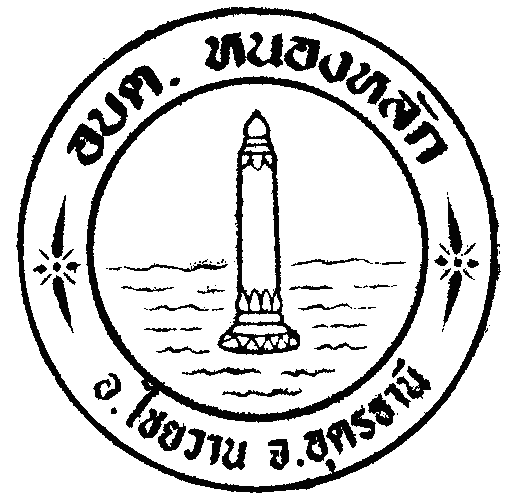         องค์การบริหารส่วนตำบลหนองหลัก        อำเภอไชยวาน    จังหวัดอุดรธานีประกาศองค์การบริหารส่วนตำบลหนองหลักเรื่อง  ประกาศใช้แผนยุทธศาสตร์การพัฒนา  ( พ.ศ.  ๒๕61 – ๒๕๖5 )******		ด้วยองค์การบริหารส่วนตำบลหนองหลัก ได้จัดทำแผนยุทธศาสตร์การพัฒนา (พ.ศ. ๒๕61 – ๒๕๖5)  เพื่อใช้เป็นแนวทางการจัดทำแผนพัฒนาสามปีขององค์การบริหารส่วนตำบลหนองหลัก  โดยกำหนดยุทธศาสตร์การพัฒนาไว้  7  ยุทธศาสตร์  ประกอบด้วย   ยุทธศาสตร์ที่ ๑   ยุทธศาสตร์การพัฒนาโครงสร้างพื้นฐาน สาธารณูปโภคและบริการสาธารณะ                            ๑.๑  แนวทางการพัฒนาด้านการคมนาคมและขนส่ง                            ๑.๒  แนวทางการพัฒนาด้านการพัฒนาแหล่งน้ำ                            ๑.๓  แนวทางการพัฒนาด้านไฟฟ้ายุทธศาสตร์ที่ ๒   ยุทศาสตร์การพัฒนาด้านส่งเสริมคุณภาพชีวิต                      ๒.๑  แนวทางการพัฒนาด้านส่งเสริมคุณภาพชีวิตและแก้ไขปัญหาสังคม                      ๒.๒  แนวทางการพัฒนาด้านนันทนาการและกีฬายุทธศาสตร์ที่ ๓   ยุทธศาสตร์การพัฒนาด้านจัดระเบียบชุมชน/สังคมและการรักษาความสงบเรียบร้อย                       ๓.๑  แนวทางการพัฒนาด้านการป้องกันและบรรเทาสาธารณภัย                       ๓.๒  แนวทางการพัฒนาด้านการป้องกันยาเสพติดยุทธศาสตร์ที่ ๔   ยุทธศาสตร์การพัฒนาด้านการวางแผนการส่งเสริมการลงทุน พาณิชยกรรม                     และการท่องเที่ยว                      ๔.๑  แนวทางการพัฒนาด้านการส่งเสริมการลงทุน/อาชีพ                      ๔.๒  แนวทางการพัฒนาด้านการท่องเที่ยวยุทธศาสตร์ที่ ๕   ยุทธศาสตร์การพัฒนาด้านการบริการจัดการและอนุรักษ์ทรัพยากรธรรมชาติ                      และสิ่งแวดล้อม                      ๕.๑  แนวทางการพัฒนาด้านบริหารจัดการทรัพยากรธรรมชาติและสิ่งแวดล้อม
                      ๕.๒  แนวทางการพัฒนาด้านการจัดระบบกำจัดขยะมูลฝอยยุทธศาสตร์ที่ ๖   ยุทธศาสตร์การพัฒนาด้านการศึกษา  ศาสนา วัฒนธรรมและนันทนาการ                      ๖.๑  แนวทางการพัฒนาด้านการศึกษา                      ๖.๒  แนวทางการพัฒนาด้านส่งเสริมศาสนา ศิลปะ วัฒนธรรมและภูมิปัญญาท้องถิ่นยุทธศาสตร์ที่ ๗  ยุทธศาสตร์การพัฒนาด้านสาธารณสุข                      ๗.๑  แนวทางการพัฒนาด้านการสาธารณสุขยุทธศาสตร์ที่ ๘ ยุทธศาสตร์การพัฒนาด้านการเมือง การบริหารงานภายในองค์กร
                     ๘.๑  แนวทางการพัฒนาด้านให้บริการประชาชน                     ๘.๒  แนวทางการพัฒนาด้านเพิ่มประสิทธิภาพการจัดเก็บและพัฒนารายได้                     ๘.๓  แนวทางการพัฒนาด้านศักยภาพและส่งเสริมสวัสดิการของบุคลากร                     ๘.๔  แนวทางการพัฒนาด้านการส่งเสริมประชาธิปไตย		บัดนี้  คณะกรรมการพัฒนาองค์การบริหารส่วนตำบลหนองหลัก  ได้มีมติเห็นชอบแผนยุทธศาสตร์การพัฒนา     ( พ.ศ. ๒๕61 – ๒๕๖5 )  และสภาองค์การบริหารส่วนตำบลหนองหลัก  ได้พิจารณาให้ความเห็นชอบแล้ว ผู้บริหารท้องถิ่นได้พิจารณาอนุมัติแผนพัฒนาสามปี   ตามระเบียบกระทรวงมหาดไทยว่าด้วยการจัดทำแผนพัฒนาขององค์กรปกครองส่วนท้องถิ่น         พ.ศ.  ๒๕๔๘  ข้อ  ๑๖  ( ๓ )  และ  ข้อ ( ๔ )		ดังนั้น เพื่อให้การพัฒนาองค์การบริหารส่วนตำบลหนองหลัก  เป็นไปตามแผนยุทธศาสตร์การพัฒนา         ที่ได้กำหนดไว้อย่างมีประสิทธิภาพ  บรรลุวัตถุประสงค์  เป้าหมายที่ตั้งไว้    จึงประกาศใช้แผนยุทธศาสตร์การพัฒนา            ( พ.ศ. ๒๕61 – ๒๕๖5 )  ขององค์การบริหารส่วนตำบลหนองหลัก  ต่อไป		จึงประกาศให้ทราบโดยทั่วกัน			ประกาศ     ณ     วันที่          มิถุนายน   พ.ศ.   ๒561(  นายสุดสาคร  ทองใบ )นายกองค์การบริหารส่วนตำบลหนองหลักคำนำองค์การบริหารส่วนตำบลมีภารกิจสำคัญในการปฏิบัติงาน   เพื่อพัฒนาคุณภาพชีวิตของประชาชนในท้องถิ่นของตนเอง ซึ่งจะนำไปสู่การพัฒนาประเทศโดยส่วนรวม โดยเฉพาะอย่างยิ่งภายใต้เจตนารมณ์ของรัฐธรรมนูญแห่งราชอานาจักไทย   พุทธศักราช  ๒๕๕๐  ให้กระจายอำนาจแก่ท้องถิ่นและให้คนในท้องถิ่นมีส่วนร่วมในการบริหารท้องถิ่น   และพระราชบัญญัติสภาตำบลและองค์การบริหารส่วนตำบล  พ.ศ.  ๒๕๓๗  มาตรา   ๖๖ กำหนดให้องค์การบริหารส่วนตำบลมีหน้าที่พัฒนาตำบลทั้งในด้านเศรษฐกิจ  สังคมและวัฒนธรรม ประกอบกับระเบียบกระทรวงมหาดไทยว่าด้วยการจัดทำแผนพัฒนาขององค์การปกครองส่วนท้องถิ่น  พ.ศ.  ๒๕๔๘  กำหนดให้องค์การบริหารส่วนตำบล ต้องจัดทำแผนพัฒนาซึ่งประกอบด้วยแผนยุทธศาสตร์การพัฒนา  แผนพัฒนาสามปี  และแผนดำเนินงาน             	ดังนั้นเพื่อให้เป็นไปตามกฎหมายระเบียบและตามอำนาจหน้าที่ องค์การบริหารส่วนตำบลหนองหลัก จึงได้จัดทำแผนยุทธศาสตร์การพัฒนาท้องถิ่น ระยะ  ๕  ปี  (  พ.ศ. ๒๕61-๒๕๖5  )  ขึ้น            	องค์การบริหารส่วนตำบลหนองหลัก  หวังเป็นอย่างยิ่งว่าแผนพัฒนาท้องถิ่นฉบับนี้จะเป็น    เข็มทิศชี้ทางนำพาการพัฒนาคุณภาพชีวิตประชาชนในตำบลละหานนาไปสู่ความเจริญก้าวหน้า พัฒนาอย่างบูรณาการและยั่งยืน       สืบต่อไป                                                     องค์การบริหารส่วนตำบลหนองหลักสารบัญ    เรื่อง                                                                                               	       หน้า       บทที่  ๑    บทนำ											๑   บทที่  ๒    สภาพทั่วไปและข้อมูลพื้นฐานขององค์กรปกครองส่วนท้องถิ่น                             ๔   บทที่  ๓    การวิเคราะห์ศักยภาพการพัฒนาท้องถิ่น                                                     ๑๔   บทที่  ๔    วิสัยทัศน์  พันธกิจ  และจุดมุ่งหมายเพื่อการพัฒนา                                         ๓๐   บทที่  ๕    ยุทธศาสตร์  และแนวทางการพัฒนา                                                          ๓๔   บทที่  ๖    การนำยุทธศาสตร์การพัฒนาท้องถิ่นไปสู่การปฏิบัติแลการติดตามประเมินผล          ๔๒                 ภาคผนวก                                                                                           บทที่  ๑บทนำ๒ บทที่  ๑                                                        บทนำความเป็นมาของการวางแผนยุทธศาสตร์เพื่อการพัฒนา******************	           ระเบียบกระทรวงมหาดไทยว่าด้วยการจัดทำแผนและประสานแผนพัฒนาขององค์กรปกครองส่วนท้องถิ่น   พ.ศ. ๒๕๔๘  กำหนดประเภทของแผนพัฒนาท้องถิ่นไว้  ๒   ประเภท   คือแผนยุทธศาสตร์การพัฒนา   และแผนพัฒนาสามปี ” แผนยุทธศาสตร์การพัฒนา”  หมายถึง   แผนพัฒนาเศรษฐกิจและสังคมขององค์กรปกครองส่วนท้องถิ่นที่กำหนดยุทธศาสตร์และแนวทางการพัฒนาองค์กรปกครองส่วนท้องถิ่น  ซึ่งแสดงถึงวิสัยทัศน์    พันธกิจ และจุดมุ่งหมายเพื่อการพัฒนาในอนาคต  โดยสอดคล้องกับแผนพัฒนาเศรษฐกิจและสังคมแห่งชาติ  แผนพัฒนาจังหวัดและแผนพัฒนาอำเภอ                    “แผนพัฒนาสามปี” หมายถึง  แผนพัฒนาเศรษฐกิจและสังคมขององค์กรปกครองส่วนท้องถิ่นที่สอดคล้องกับแผนยุทธศาสตร์การพัฒนา อันมีลักษณะเป็นการกำหนดรายละเอียดแผนงาน  โครงการพัฒนาที่จัดทำขึ้นสำหรับปีงบประมาณแต่ละปี  ซึ่งมีความต่อเนื่องและเป็นแผนก้าวหน้า  ครอบคลุมระยะเวลาสามปีโดยมีการทบทวนเพื่อปรับปรุงเป็นประจำทุกปี  ซึ่งการจัดทำแผนสามปี  จะมีความเชื่อมโยงกับการจัดทำงบประมาณประจำปีอย่างใกล้ชิด   โดยเฉพาะอย่างยิ่งการจัดทำงบประมาณในระบบมุ่งเน้นผลงานองค์ประกอบ   ประกอบด้วยลักษณะของแผน  วัตถุประสงค์  ขั้นตอนในการจัดทำแผนยุทธศาสตร์การพัฒนา   และประโยชน์ของการจัดทำแผนยุทธศาสตร์การพัฒนา   โดยนำเสนอ    ดังนี้๑.  ลักษณะของแผนยุทธศาสตร์การพัฒนา	   แผนยุทธศาสตร์การพัฒนาเป็นเอกสารที่มีความสัมพันธ์ใกล้ชิดกับแผนพัฒนาองค์การบริหารส่วนตำบล ๓ ปี  และข้อบัญญัติงบประมาณประจำปี  กล่าวคือ  เป็นยุทธศาสตร์ไปดำเนินการจัดทำเป็นแผนงาน/โครงการที่กำหนด  มาพิจารณาดำเนินการ โดยจะมีรายละเอียดและลักษณะเฉพาะเจาะจงมากยิ่งขึ้นในลักษณะที่จะนำไปบรรจุในข้อบัญญัติงบประมาณรายจ่ายประจำปีและสามารถนำไปปฏิบัติได้ทันทีเมื่อได้รับงบประมาณของปีนั้น๒.   วัตถุประสงค์ของการจัดทำแผนยุทธศาสตร์การพัฒนา               ๑.  เพื่อเป็นการเตรียมโครงการต่างๆให้อยู่ในลักษณะที่พร้อมบรรจุในเอกสารงบประมาณ  ประจำปี  และนำไปปฏิบัติได้ทันทีเมื่อได้รับงบประมาณ              ๒.  เพื่อแสดงความสัมพันธ์และเชื่อมโยงระหว่างแผนพัฒนา , ยุทธศาสตร์ ,แผนพัฒนาสามปี และการจัดทำงบประมาณประจำปี               ๓.  เพื่อแสดงจุดหมายและแนวทางของการพัฒนาขององค์การบริหารส่วนตำบลว่าเป็นอย่างไร  โดยจะต้องสอดคล้องและสามารถตอบสนองต่อวัตถุประสงค์ของการพัฒนา๓๓.  ขั้นตอนการดำเนินการจัดทำแผนยุทธศาสตร์การพัฒนา                                       ตามระเบียบกระทรวงมหาดไทยว่าด้วยการจัดทำแผนพัฒนาขององค์กรปกครองส่วนท้องถิ่น  พ.ศ. ๒๕๔๘  หมวด  ๓  การจัดทำแผนพัฒนา  ข้อ   ๑๖  การจัดทำแผนยุทธศาสตร์การพัฒนาให้ดำเนินการตามระเบียบ  มีขั้นตอนดำเนินการ  ดังนี้			๑.  คณะกรรมการพัฒนาท้องถิ่นจัดประชุมประชาคมท้องถิ่น  ส่วนราชการและรัฐวิสาหกิจที่เกี่ยวข้อง  เพื่อแจ้งแนวทางการพัฒนาท้องถิ่น  รับทราบปัญหา  ความต้องการ  ประเด็นการพัฒนา  และประเด็นที่เกี่ยวข้องตลอดจนความช่วยเหลือทางวิชาการ  และแนวทางปฏิบัติที่เหมาะสมกับสภาพพื้นที่ เพื่อนำมากำหนดแนวทางการจัดทำแผนยุทธศาสตร์การพัฒนา  โดยให้นำข้อมูลพื้นฐานในการพัฒนาจากหน่วยงานต่าง ๆ  และข้อมูลในแผนชุมชนมาพิจารณาประกอบการจัดทำแผนยุทธศาสตร์การพัฒนา			๒.  คณะกรรมการสนับสนุนการจัดทำแผนพัฒนาท้องถิ่น  รวบรวมแนวทางและข้อมูล นำมาวิเคราะห์เพื่อจัดทำร่างแผนยุทธศาสตร์การพัฒนาแล้วเสนอคณะกรรมการพัฒนาท้องถิ่น			๓.  คณะกรรมการพัฒนาท้องถิ่นพิจารณาร่างแผนยุทธศาสตร์การพัฒนา  เพื่อเสนอผู้บริหารท้องถิ่น			๔.  ผู้บริหารท้องถิ่นพิจารณาอนุมัติร่างแผนยุทธศาสตร์การพัฒนาและประกาศใช้แผนยุทธศาสตร์การพัฒนา			สำหรับองค์การบริหารส่วนตำบลให้ผู้บริหารท้องถิ่นเสนอร่างแผนยุทธศาสตร์การพัฒนาต่อสภาองค์การบริหารส่วนตำบลเพื่อให้ความเห็นชอบก่อน แล้วผู้บริหารท้องถิ่นจึงพิจารณาอนุมัติและประกาศใช้แผนยุทธศาสตร์การพัฒนาต่อไป๔.   ประโยชน์ของการจัดทำแผนยุทธศาสตร์การพัฒนา               ๑. เป็นเครื่องมืออย่างหนึ่งที่จะช่วยให้องค์การบริหารส่วนตำบลหนองหลัก  สามารถดำเนินการพัฒนาได้บรรลุวัตถุประสงค์ เป้าหมายอย่างมีประสิทธิภาพ               ๒. สามารถตอบสนองต่อปัญหาความต้องการของประชาชนในท้องถิ่นได้อย่างแท้จริง               ๓. เป็นมาตรการที่แสดงถึงความเชื่อมโยงกันระหว่างแผนยุทธศาสตร์การพัฒนา แผนพัฒนาสามปี และการจัดสรรงบประมาณรายจ่ายประจำปีของท้องถิ่น***************************ส่วนที่   ๒                                                                                                                         สภาพทั่วไป  และข้อมูลพื้นฐานสำคัญ                    ขององค์การบริหารส่วนตำบลหนองหลัก          อำเภอไชยวาน    จังหวัดอุดรธานี๔ส่วนที่   ๒   สภาพทั่วไป  และข้อมูลพื้นฐานสำคัญ  ขององค์การบริหารส่วนตำบลหนองหลัก                    อำเภอไชยวาน   จังหวัดอุดรธานีประวัติความเป็นมา		องค์การบริหารส่วนตำบลหนองหลัก  เดิมมีฐานะเป็นสภาองค์การบริหารส่วนตำบลหนองหลัก    และได้เปลี่ยนฐานะจากสภาองค์การบริหารส่วนตำบลหนองหลักเป็นองค์การบริหารส่วนตำบลหนองหลัก  จัดตั้งขึ้นโดยประกาศกระทรวงมหาดไทย เมื่อวันที่ ๑๙ เดือน มกราคม ๒๕๓๙ มีพื้นที่ประมาณ ๕๑.๑๖ ตารางกิโลเมตร ประกอบด้วย ๑๒ หมู่บ้าน  ที่อยู่ในเขตพื้นที่รับผิดชอบขององค์การบริหารส่วนตำบลหนองหลัก คือ หมู่ที่ ๑,๒,๓,๔,๕,๖,๗,๘,๙,๑๐  และหมู่ที่ ๑๒สภาพภูมิศาสตร์-  ที่ตั้งและอาณาเขต   องค์การบริหารส่วนตำบลหนองหลัก ตั้งอยู่ห่างจากตัวอำเภอไชยวาน  ประมาณ  ๔.๗  กิโลเมตร แยกจากถนนสายไชยวาน – อุดรธานี  ห่างจากจังหวัดอุดรธานี  ตามทางหลวงแผ่นดินหมายเลข  ๒๒  และหมายเลข  ๒๒๓๙  ระยะทางรวม  ๗๓  กิโลเมตร  พื้นที่องค์การบริหารส่วนตำบลหนองหลักมีพื้นที่ประมาณ  ๓๑,๙๗๗  ไร่  คิดเป็นร้อยละ ๑๕.๖๘  ของพื้นที่ทั้งอำเภอไชยวาน  ลักษณะภูมิประเทศตำบลหนองหลักเป็นบริเวณที่ราบลุ่ม  แบ่งเป็น        ที่ราบ  (ที่นา,และพื้นที่ทำการเกษตร) ๑๗,๕๘๐ ไร่  คิดเป็น ร้อยละ ๕๔.๙๘ ของพื้นที่ทั้งหมดของตำบล        พื้นน้ำ (เขตหนองน้ำ,เขตลำห้วย) ๗๐๐  ไร่  คิดเป็นร้อยละ  ๒.๑๙  ของพื้นที่ทั้งหมดของตำบล        พื้นที่ป่า ( ป่าและป่าเสื่อมโทรม) ๙,๑๐๔.๕  ไร่ คิดเป็นร้อยละ ๒๘.๔๗ ของพื้นที่ทั้งหมดของตำบลอื่น ๆ            ๔,๕๙๒.๕ ไร่ คิดเป็นร้อยละ ๑๔.๓๖ ของพื้นที่ทั้งหมดของตำบลอาณาเขต              ตำบลหนองหลักมีอาณาเขตติดต่อใกล้เคียง  ดังนี้ทิศตะวันตก	ติดกับตำบลพังงู	ทิศตะวันออก	ติดกับตำบลโพนสูง	ทิศเหนือ	ติดต่อกับตำบลไชยวาน	ทิศใต้	ติดกับตำบลกับตำบลโนนทองอินทร์พื้นที่  พื้นที่รวมอาณาเขตตำบลหนองหลักรวมทั้งสิ้นประมาณ  ๓๑,๙๗๗   ไร่  พื้นที่ทั้งตำบลหนองหลัก หรือประมาณ  ๕๑.๑๖  ตารางกิโลเมตร  สภาพดินฟ้าอากาศ ภูมิอากาศตำบลหนองหลัก  คล้ายคลึงกับบริเวณใกล้เคียงในภาคตะวันออกเฉียงเหนือ   มีฝนตกน้อยและแห้งแล้งมากในฤดูหนาวแบบซาวันนา (Savanna Climate)  อุณหภูมิ  ๑๓.๖๐-๒๘  องศาเซลเซียส  เดือนเมษายน - เดือนพฤษภาคม  เป็นเดือนที่ร้อนที่สุด  อุณหภูมิ  ๓๕-๔๐.๘๐  องศาเซลเซียส๕ฤดูกาล     แบ่งเป็น    ๓    ฤดู   คือ	ฤดูร้อน	เริ่มต้นจากเดือนมีนาคม      -  เดือนพฤษภาคม	ฤดูฝน	เริ่มต้นจากเดือนมิถุนายน    -  เดือนกันยายน	ฤดูหนาว	เริ่มต้นจากเดือนตุลาคม       -  เดือนกุมภาพันธ์	การคมนาคมระหว่างหมู่บ้าน	ตำบลหนองหลักมีเส้นทางคมนาคมติดต่อกับหมู่บ้านใกล้เคียง  ซึ่งมีเส้นทางหลักดังนี้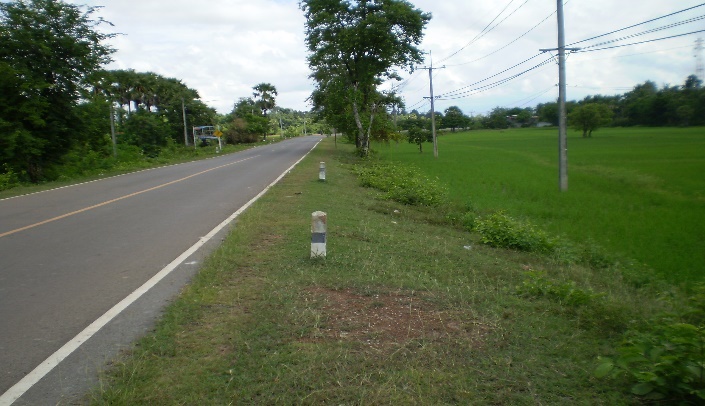 	เส้นทางจากองค์การบริหารส่วนตำบลหนองหลักไปบ้านต้องประมาณ  ๑๖  กิโลเมตร	๑.  เส้นทางไปบ้านต้อง-หนองสระปาออกสู่ทางหลวงแผ่นดินอุดร-สกลนคร  	๒.  เส้นทางไปบ้านต้อง-หนองสระออกสู่ทางหลวงแผ่นดิน อุดร-สกลนคร  ประมาณ  ๕๗  กิโลเมตร	๓.  เส้นทางไปบ้านโพนสูงประมาณ      ๕   กิโลเมตร	๔.  เส้นทางไปอำเภอศรีธาตุประมาณ  ๔๕   กิโลเมตร	การคมนาคมระหว่างจังหวัด	จากตัวจังหวัดอุดรธานี  เดินทางมาตำบลหนองหลักได้  ๒  เส้นทาง  คือ	๑.  จากตัวจังหวัดอุดรธานีมาตำบลหนองหลัก ตามถนนสายอุดร-สกลนคร  เข้าทางแยกบ้านหนองเม็กถึงตำบลหนองหลัก  ระยะทางประมาณ  ๖๘  กิโลเมตร	๒.  จากตัวจังหวัดอุดรธานีมาบ้านต้องตามถนนสายอุดร-สกลนคร  เข้าทางแยกบ้านต้อง-หนองสระปลา  ถึงตำบลหนองหลัก  ระยะทางประมาณ  ๗๓  กิโลเมตร	ยานพาหนะ   เดินทางเข้าตัวจังหวัดได้โดยใช้พาหนะดังต่อไปนี้	๑.  รถยนต์ส่วนตัว	๒.  รถโดยสารประจำทาง  ขึ้นรถเล็กของสายศรีธาตุ-บ้านต้อง  ไปลงที่บ้านต้อง-หนองสระปลา และต่อรถประจำทางสายอุดร-สกลนคร ไปตัวจังหวัด	๓.  รถโดยสารประจำทาง  ขึ้นรถเล็กของสายกุมภวาปี-หนองหาน  ไปลงที่หน้าตลาดหนองหานและต่อรถประจำทางสายอุดร-สกลนคร ไปตัวจังหวัด๖	การสื่อสารและโทรคมนาคม	ตำบลหนองหลัก  มีสถานที่ทำการไปรษณีย์  ๑  แห่ง  มีการติดต่อ สื่อสารได้หลายทางดังนี้  ไปรษณียบัตร  จดหมาย  โทรศัพท์  โทรสาร  เป็นต้น  	การบริการผ่านเว็บไซน์ ( www.nonglak.go.th )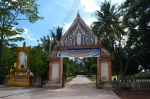 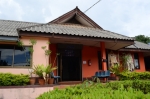 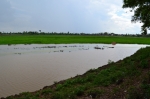 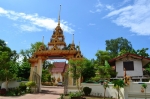 จำนวนประชากรองค์การบริหารส่วนตำบลหนองหลัก  มีทั้งหมด  จำนวน  ๑๒  หมู่บ้าน  ดังนี้                               ข้อมูล   ณ  เดือน  เมษายน  ๒๕๕๖๗ด้านโครงสร้างพื้นฐาน      	        การประปา      กิจการประปาในเขตองค์การบริหารส่วนตำบลหนองหลัก  แต่ก่อนอยู่ในความรับผิดชอบของคณะกรรมการหมู่บ้าน  และคณะกรรมการหมู่บ้านได้มอบให้อยู่ในความรับผิดชอบขององค์การบริหารส่วนตำบลหนองหลัก  มีประชาชนผู้ใช้บริการประมาณ  ๖๐  เปอร์เซ็นต์ไฟฟ้า		      เป็นเขตรับผิดชอบของการไฟฟ้าส่วนภูมิภาคอำเภอหนองหาน   โดยรวมมีประชาชนใช้บริการไฟฟ้าเต็มร้อยเปอร์เซ็นต์  ส่วนไฟส่องสว่างตามที่สาธารณะ และท้องถนนครอบคลุมแต่ละสาย คิดเป็น  ๖๐  เปอร์เซ็นต์ของถนนที่มีไฟสว่าง  และมีครัวเรือนที่ติดตั้งไฟฟ้าระบบโซลาเซล  จำนวน  ๑๕  ครัวเรือนการสื่อสาร- ที่ทำการไปรษณีย์	                      จำนวน	   ๑    แห่ง- ตู้โทรศัพท์สาธารณะ	                      จำนวน      ๕   แห่ง- ระบบเสียงตามสาย/หอกระจายข่าวในพื้นที่เทศบาล  จำนวน     ๑๒   แห่ง		ถนนที่ใช้ในการสัญจรไปมา		ถนนในความรับผิดชอบของกรมทางหลวง   จำนวน  ๑  สาย-ถนนลาดยาง      ๑   สาย		ถนนในความรับผิดชอบขององค์การบริหารส่วนตำบลหนองหลัก  จำนวน   ๑๐๐  สาย		                -คอนกรีต         ๔๐   สาย		                -ราดยาง          ๑๗   สาย		                -ลูกรัง             ๔๓   สาย	ด้านเศรษฐกิจ                    ๑.โครงสร้างทางเศรษฐกิจประชากรส่วนใหญ่ประกอบอาชีพเกษตรกรรม  เช่น  ทำนา  ปลูกอ้อย  ปลูกมันสำปะหลัง  ยางพารา เลี้ยงสัตว์  และประกอบอาชีพส่วนตัว มีรายได้เฉลี่ยต่อคนประมาณปีละ  ๕๙,๑๘๐  บาท   (ข้อมูลจาก จปฐ.๒๕๕๖ ) รายละเอียดดังนี้	               - ทำนาคิดเป็นร้อยละ   ๗๐	               - ทำไร่คิดเป็นร้อยละ   ๑๕	               - รับจ้างคิดเป็นร้อยละ   ๕       - ค้าขายคิดเป็นร้อยละ  ๕       - อื่น ๆ คิดเป็นร้อยละ  ๕๘                    ๒.การเกษตรกรรมประชากรส่วนใหญ่ประกอบอาชีพทำนา คิดเป็นร้อยละหกสิบ  ผลผลิตที่ได้จะไว้บริโภคเอง  ส่วนหนึ่งจะไว้จำหน่าย๑.  การพาณิชยกรรมและบริการ  แยกเป็นรายการดังนี้๑.๑ สถานประกอบการด้านพาณิชยกรรมสถานบริการน้ำมันขนาดกลาง		 ๓	แห่งตลาดสด			 -	แห่งร้านค้าทั่วไป		                      ๘๐	แห่ง๑.๒ สถานประกอบการเทศพาณิชย์ก.     โรงฆ่าสัตว์จำนวน			 -	แห่ง                         ๑.๓ ประกอบการด้านบริการก.      สถานที่จำหน่ายอาหาร จำนวน		 ๒๗	แห่ง                         ๑.๔ การอุตสาหกรรม			      ก.    มีโรงงานทำขนมจีนขนาดเล็ก		 ๒	แห่ง			      ข.    มีโรงน้ำแข็งขนาดเล็ก			 ๑	แห่ง 			      ค.    โรงย้อมสีผ้าไหมขนาดเล็ก		 ๗       แห่ง			      ง.	ร้านตัดเย็บเสื้อผ้า			 ๕	แห่ง			      จ.	ร้านเสริมสวย			 ๕	แห่ง            ๕.แหล่งท่องเที่ยว/ทรัพยากรธรรมชาติที่มีอยู่ในพื้นที่ปัจจุบันองค์การบริหารส่วนตำบลหนองหลักมีแหล่งท่องเที่ยวที่สำคัญ  ดังนี้-วัดจำปาสีหราช  	บ้านสะงวย        หมู่ที่ ๗-หอปู่ดำ          	บ้านสะงวย        หมู่ที่ ๗-หอปู่คำ  		บ้านนาปู           หมู่ที่ ๔-หอพระนอน (หลวงปู่ก่ำ)	 บ้านโนนสว่าง    หมู่ที่ ๘-เกาะกลางน้ำสาธารณะหนองหลัก  บ้านหนองหลัก    หมู่ที่ ๑	           ๖.    การปศุสัตว์	ประชากรในเขตตำบลหนองหลักส่วนใหญ่จะเลี้ยงสัตว์ไว้บริโภคเองภายในครัวเรือน  และเหลือจากบริโภคแล้วก็จะแบ่งขายเป็นบางส่วน   เช่น  การเลี้ยงไก่  เลี้ยงเป็ด เลี้ยงปลา  เลี้ยงหมู  เลี้ยงโค และกระบือด้านสังคม		หมู่บ้านในเขตตำบลหนองหลัก ประกอบไปด้วย  ๑๒  หมู่บ้าน  ประชาชนในเขตตำบลหนองหลักนับถือศาสนาพุทธ   มีผู้นับถือศาสนาพุทธ   คิดเป็น  ๑๐๐  เปอร์เซ็นต์   ของประชากรทั้งหมด๙		๑.	วัฒนธรรม	      ประเพณีของท้องถิ่นที่สำคัญมีดังนี้				-     ประเพณีวันขึ้นปีใหม่	ช่วงเดือน	มกราคม				-     ประเพณีวันสงกรานต์	ช่วงเดือน	เมษายน				-     ประเพณีเข้าพรรษา	ช่วงเดือน	กรกฎาคม				-     ประเพณีบุญแข่งเรือ	ช่วงเดือน	ตุลาคม                 ๒.  การศึกษา	      มีโรงเรียนที่ตั้งอยู่ในพื้นที่  และสังกัดหน่วยงานอื่นจำนวน  ๓  แห่ง   ดังนี้	       -     โรงเรียนประถมศึกษา    สังกัด  สพป อด ๓.		 ๕  แห่ง			       -     โรงเรียนมัธยมศึกษา      สังกัด  สพป. อด. ๓                  ๑  แห่ง       				มีศูนย์พัฒนาเด็กเล็ก	จำนวน	๖  ศูนย์  ดังนี้				-    ศูนย์พัฒนาเด็กเล็กบ้านหนองหลัก	(สังกัดกรมพัฒนาชุมชน)				-    ศูนย์พัฒนาเด็กเล็กบ้านหนองแคน	(สังกัดกรมพัฒนาชุมชน)    				-    ศูนย์พัฒนาเด็กเล็กบ้านนาปู-นากลาง	(สังกัดกรมพัฒนาชุมชน) 				-    ศูนย์พัฒนาเด็กเล็กวัดศรีสุนันทา	(สังกัดกรมการศาสนา)				-    ศูนย์พัฒนาเด็กเล็กวัดกุษาวดี	(สังกัดกรมการศาสนา)				-    ศูนย์พัฒนาเด็กเล็กวัดสว่างอารมณ์	(สังกัดกรมการศาสนา๓. การกีฬาได้มีการจัดการแข่งขันกีฬาเยาวชนตำบลหนองหลักเป็นประจำทุกปี   ซึ่งสนามกีฬายังอาศัยสนามกีฬาของโรงเรียนประถมศึกษาอยู่ภายในพื้นที่ตำบลหนองหลัก๔. การสาธารณสุข	ในพื้นที่ตำบลหนองหลัก	-โรงพยาบาลส่งเสริมสุขภาพตำบลหนองแคน	จำนวน  ๑   แห่ง 			- คลินิก เอกชน  		จำนวน  ๔   แห่ง	- โรงฆ่าสัตว์		จำนวน   -  แห่ง๕. การป้องกันและบรรเทาสาธารณภัย-  สถิตเพลิงไหม้ในรอบปี  	     	จำนวน         -      ครั้ง- รถยนต์บรรทุกน้ำชนิดมีถังน้ำในตัว	จำนวน        ๑      คัน  ขนาดบรรจุน้ำ    			  ๒,๐๐๐.-  ลิตร			- พนักงานขับรถ/พนักงานประจำรถน้ำ	จำนวน         ๒     คนด้านสิ่งแวดล้อมและทรัพยากรธรรมชาติ		องค์การบริหารส่วนตำบลหนองหลัก  ตั้งอยู่ในภาคตะวันออกเฉียงเหนือ  ดังนั้นภูมิอากาศทั่วไป  ไม่ว่าจะเป็นอุณหภูมิหรือปริมาณน้ำฝน  สามารถใช้ข้อมูลของจังหวัดอุดรธานี  ภาคตะวันออกเฉียงเหนือได้  ส่วนข้อมูลมีดังนี้๑๐๑.  แหล่งน้ำ				๑.  หนองบึง            จำนวน  -    แห่ง    		๒.  สระน้ำสาธารณะ  จำนวน ๓  แห่ง  คือ หนองหลัก  หนองยาง  หนองเหล็ก๓.  คลอง  ลำธาร  ห้วย  ฝาย     จำนวน   ๕   แห่ง 	การระบายน้ำ  องค์การบริหารส่วนตำบลหนองหลัก  ไม่มีเครื่องมืออุปกรณ์เกี่ยวกับการระบายน้ำ ในบริเวณชุมชนมีน้ำท่วมขังตามร่องน้ำธรรมดา  ส่วนใหญ่จะเป็นน้ำฝนในฤดูฝนการระบายน้ำออกจากชุมชนใช้ระบบท่อส่งรางระบายน้ำ คสล.  และร่องดิน  ยังไม่มีระบบบำบัดน้ำเสีย  ส่วนพื้นที่ที่น้ำท่วมขังเป็นเวลานานในช่วงฤดูฝนจะเป็นพื้นที่ทำนาข้าว	      ๒.   ขยะ๑.  ปริมาณขยะในพื้นที่ตำบล  ประมาณ  ๑๐  ลูกบาศก์หลาต่อวัน		-   รถยนต์ที่ใช้จัดเก็บขยะ  รวม  ๒  คัน  แยกเป็นดังนี้รถขยะคันที่ ๑ รถเก็บขนขยะขนาดความจุ ๖ ลบ.หลา  ซื้อเมื่อ พ.ศ.  ๒๕๕๕			          ข.  รถขยะคันที่ ๒ รถเก็บขนขยะขนาดความจุ ๔ ลบ.หลา  ซื้อเมื่อ พ.ศ. ๒๕๔๙๒.   ขยะที่เก็บขนได้ประมาณ  ๑๐  ลบ.หลาต่อวัน		๓.   ขยะที่กำจัดได้  ประมาณ  ๑๐  ลบ.หลาต่อวันโดยวิธีกองบนฟืนแล้วเผา  และฝังกลบ		๔.  ที่ดินที่กำจัดขยะที่กำลังใช้อยู่  จำนวน  ๑๐  ไร่ ๕.  สภาพการเป็นเจ้าของที่ดิน สำหรับกำจัดขยะเป็นที่ดินของสาธารณะประโยชน์ด้านการเมือง-การบริหาร                  ๑.โครงสร้างและอัตรากำลัง	ในการบริหารขององค์การบริหารส่วนตำบลหนองหลัก  ซึ่งถูกจัดชั้นขององค์การบริหารส่วนตำบลหนองหลัก  อยู่ในระดับขนาดเล็ก  ปัจจุบันมีอัตรากำลังดังนี้    ๑.๑  บุคลากรขององค์การบริหารส่วนตำบลหนองหลัก   ๑. คณะผู้บริหารและสมาชิกสภาองค์การบริหารส่วนตำบล  จำนวน  ๒๘   คน 	ประกอบด้วย   	- นายกองค์การบริหารส่วนตำบล	จำนวน      ๑     คน   	- รองนายกองค์การบริหารส่วนตำบล	จำนวน      ๒     คน   	- เลขานุการนายกองค์การบริหารส่วนตำบล	จำนวน      ๑     คน	           	- สมาชิกสภาองค์การบริหารส่วนตำบล	จำนวน     ๒๔    คน   	- พนักงานส่วนตำบล	             จำนวน     ๑๒   คน	  แยกเป็น		ปลัดองค์การบริหารส่วนตำบล             ๑  คน			หัวหน้าส่วนการคลัง                         ๑  คน			หัวหน้าส่วนโยธา                             ๑  คน			นายช่างโยธา                                 ๑  คน			นักวิชาการศึกษา                            ๑  คน			เจ้าหน้าที่วิเคราะห์นโยบายและแผน     ๑  คน			บุคลากร                                      ๑  คน			นักพัฒนาชุมชน                             ๑  คน			นักวิชาการเงินและบัญชี                   ๑  คน๑๑			เจ้าพนักงานพัสดุ                           ๑  คน			เจ้าพนักงานธุรการ                         ๑  คน			เจ้าพนักงานจัดเก็บรายได้                 ๑  คน	ครูผู้ดูแลเด็ก                            จำนวน                                       ๖  คน    - ลูกจ้างประจำ	จำนวน                                       ๑  คน    - พนักงานจ้างตามภารกิจ 	จำนวน                                     ๒๒  คน    - พนักงานจ้างทั่วไป	จำนวน                                      ๗   คน ๑.๒   สภาองค์การบริหารส่วนตำบล   ประกอบด้วยสมาชิกสภาองค์การบริหารส่วนตำบลที่ประชาชนเลือกตั้ง  มีหน้าที่เป็นฝ่ายนิติบัญญัติและควบคุมฝ่ายบริหารอยู่ในตำแหน่งคราวละ  ๔  ปีสมาชิกสภาองค์การบริหารส่วนตำบล   ประกอบด้วย๑. นายเกษม             สุภาพ	ประธานสภาองค์การบริหารส่วนตำบล๒. นายสมาน             พวงศรี	รองประธานสภาองค์การบริหารส่วนตำบล๓. น.ส.นันทน์นภัส      ปัญญาใส	สมาชิกสภาองค์การบริหารส่วนตำบล๔. นายอัมรัตน์           กุญชร	สมาชิกสภาองค์การบริหารส่วนตำบล๕. นายสีอาน             วรยศ	สมาชิกสภาองค์การบริหารส่วนตำบล๖. นายสุระชัย           นากลางดอน	สมาชิกสภาองค์การบริหารส่วนตำบล๗. นายประยงค์         บุญดอนกลาง	สมาชิกสภาองค์การบริหารส่วนตำบล๘. นายสมบัติ            นราจันทร์	สมาชิกสภาองค์การบริหารส่วนตำบล๙. นายคำดี               ปินะนัง	สมาชิกสภาองค์การบริหารส่วนตำบล๑๐. นายกิจประสงค์    โกศลยืน	สมาชิกสภาองค์การบริหารส่วนตำบล๑๑. นางแววตา          แร่มี	สมาชิกสภาองค์การบริหารส่วนตำบล๑๒. นายธีรวัฒน์        หงษ์มาลา	สมาชิกสภาองค์การบริหารส่วนตำบล๑๓. นายหนม           ขันดี	สมาชิกสภาองค์การบริหารส่วนตำบล๑๔. นายปรีมล          สงวนนาม	สมาชิกสภาองค์การบริหารส่วนตำบล๑๕. นายบุญลอย        ธีรัตน์ธนภักดี	สมาชิกสภาองค์การบริหารส่วนตำบล๑๖. นายอนุชิต          พันพินิจ	สมาชิกสภาองค์การบริหารส่วนตำบล๑๗. นายบุญเลิศ        เสนาวงศ์	สมาชิกสภาองค์การบริหารส่วนตำบล๑๘. นายวิทยา           รู้บุญ	สมาชิกสภาองค์การบริหารส่วนตำบล๑๙. นายสุรชัย           อดทน	สมาชิกสภาองค์การบริหารส่วนตำบล๒๐. นายเหมือน         ดีจริง	สมาชิกสภาองค์การบริหารส่วนตำบล๒๑.สนธยา              ยวนจิตต์	สมาชิกสภาองค์การบริหารส่วนตำบล๒๒. นายวันชัย          พรมชน	สมาชิกสภาองค์การบริหารส่วนตำบล๒๓. นายฉลอง           มั่นยืน	สมาชิกสภาองค์การบริหารส่วนตำบล๒๔. นายทองพูล         เป็นสุข	สมาชิกสภาองค์การบริหารส่วนตำบล๑๒๑.๓  คณะผู้บริหาร  ประกอบด้วย  นายกองค์การบริหารส่วนตำบล  ๑  คน  รองนายก ฯ  ๒  คน  และเลขานุการนายกองค์การบริหารส่วนตำบล  ๑  คน  มีหน้าที่บริหารกิจการองค์การบริหารส่วนตำบล
ให้เป็นไปตามระเบียบแบบแผนของทางราชการและความต้องการของท้องถิ่น  รายชื่อคณะผู้บริหาร  ได้แก่๑. นายสุดสาคร    ทองใบ	นายกองค์การบริหารส่วนตำบล๒. นายสมพงษ์    ศรีภิรมย์	รองนายกองค์การบริหารส่วนตำบล๓. นายภาคภูมิ    ดีอันจันทร์	รองนายกองค์การบริหารส่วนตำบล	        ๕. นายสุพิชัย      รูปสม	เลขานุการนายกองค์การบริหารส่วนตำบลอัตรากำลังพนักงานส่วนตำบลและลูกจ้าง  ดังต่อไปนี้                           ก.  พนักงานส่วนตำบล  มีจำนวนทั้งสิ้น  ๑๐  คน๑. นายอาทิตย์        อวยชัย	ปลัดองค์การบริหารส่วนตำบล๒. นางดวงพร         ชาวดอน	หัวหน้าส่วนการคลัง  ๓. นายศักดิ์ทิวา       กุลมา	นายช่างโยธา ๔  นางดาวเรือง       ศรีลาวงษ์	นักวิชาการศึกษา๕. นายธนกฤต        ศรีทอง	บุคลากร๖. นางสุธิดา           จันทร์อัมพร	นักพัฒนาชุมชน ๗. นางวาสนา         อุดมภัย	เจ้าหน้าที่วิเคราะห์นโยบายและแผน๘. นายสมศักดิ์         ผิวบาง	นักวิชาการเงินและบัญชี ๙. นางสาวพัชรินทร์   จันทิหล้า	เจ้าพนักงานพัสดุ ๑๐. นางสาวเกษรา    ทวีทรัพย์	เจ้าพนักงานจัดเก็บรายได้ ข.  ลูกจ้างประจำ  มีจำนวนทั้งสิ้น  ๑ คน๑. นายอุทิศ           ไทยเจริญ	ตำแหน่ง  เจ้าหน้าที่การและบัญชี๑๓ค. พนักงานจ้างตามภารกิจ/ทั่วไป        จำนวน	๔๒  คนส่วนที่  ๓การวิเคราะห์ศักยภาพการพัฒนาท้องถิ่น๑๔บทที่  ๓การวิเคราะห์ศักยภาพการพัฒนาท้องถิ่น๓.๑ หลักและแนวคิดในการวางแผนพัฒนาท้องถิ่น		๓.๑.๑  การพัฒนาตามนโยบายของรัฐบาล แผนพัฒนาเศรษฐกิจและสังคมแห่งชาติ  แผนการบริหารราชการแผ่นดิน  ยุทธศาสตร์การพัฒนาจังหวัด / อำเภอ                       กรอบยุทธศาสตร์การพัฒนาขององค์การบริหารส่วนตำบลหนองหลัก เป็นการแปลงนโยบายและยุทธศาสตร์การพัฒนาในระดับต่าง ๆ มาเป็นยุทธศาสตร์การพัฒนาในพื้นที่  ซึ่งแนวคิดในการกำหนดกรอบยุทธศาสตร์การพัฒนาขององค์การบริหารส่วนตำบลหนองหลัก  ได้ยึดหลักการพัฒนาที่ตอบสนองต่อนโยบายรัฐบาล  และสอดคล้อง เชื่อมโยงกับทิศทางการพัฒนาเศรษฐกิจและสังคมแห่งชาติ  แผนการบริหารราชการแผ่นดิน  ยุทธศาสตร์จังหวัด / อำเภอ  รวมทั้งเป็นอำนาจหน้าที่ขององค์กรปกครองส่วนท้องถิ่นที่กำหนดไว้ในพระราชบัญญัติกำหนดแผนและขั้นตอนการกระจายอำนาจให้แก่องค์กรปกครองส่วนท้องถิ่น  พ.ศ. ๒๕๔๒  ตลอดจนมีความเหมาะสมกับสภาพแวดล้อมและศักยภาพของท้องถิ่นและจังหวัด  รวมทั้งตอบสนองต่อความต้องการและปัญหาของประชาชนในพื้นที่  ซึ่งกรอบแนวคิดในการกำหนดกรอบยุทธศาสตร์การพัฒนาขององค์การบริหารส่วนตำบลหนองหลัก มีดังนี้แผนพัฒนาเศรษฐกิจและสังคมแห่งชาติ  ฉบับที่ ๑๑ (พ.ศ. ๒๕๕๕-๒๕๕๙)                การพัฒนาประเทศไทย ระยะแผนพัฒนาเศรษฐกิจ  และสังคมแห่งชาติ    ฉบับที่       ๑๑                ( พ.ศ.๒๕๕๕- ๒๕๕๙ ) มีแนวคิดที่ต่อเนื่องจากแนวคิดของแผนพัฒนาเศรษฐกิจและสังคมแห่งชาติฉบับที่ ๘ -๑๐ โดยยังคงยึดหลัก ปรัชญาเศรษฐกิจพอเพียง และคนเป็นศูนย์กลางของการพัฒนา รวมทั้งสร้างสมดุลการพัฒนา ในทุกมิติ 		แผนพัฒนา ฯ ฉบับที่ ๑๑  เป็นแผนยุทธศาสตร์ที่ชี้นำทิศทางการพัฒนาประเทศระยะกลางเพื่อมุ่งสู่วิสัยทัศน์ระยะยาว  ที่ทุกภาคส่วนในสังคมไทยได้เห็นพ้องร่วมกันกำหนดเป็นวิสัยทัศน์ปี พ.ศ. ๒๕๗๐ ซึ่งกำหนดไว้ว่าคนไทยภาคภูมิใจในความเป็นไทย มีมิตรไมตรีบนวิถีชีวิตแห่งความพอเพียง ยึดมั่นในวัฒนธรรม ประชาธิปไตย และหลักธรรมาภิบาล การบริการสาธารณสุขขั้นพื้นฐานที่ทั่วถึง มีคุณภาพ สังคมมีความปลอดภัยและมั่นคง อยู่ในสภาวะแวดล้อมที่ดี เกื้อกูล และเอื้ออาทรซึ่งกันและกัน ระบบการผลิตเป็นมิตรกับสิ่งแวดล้อม มีความมั่นคงด้านอาหารและพลังงาน อยู่บนฐานเศรษฐกิจที่พึ่งตนเองและแข่งขันได้ในเวทีโลก สามารถอยู่ในประชาคมภูมิภาคและโลกได้อย่างมีศักดิ์ศรีหลักการสำคัญของแผนพัฒนาฯ ฉบับที่  ๑๑ ดังนี้   พัฒนาตามหลักของปรัชญาเศรษฐกิจพอเพียง  และขับเคลื่อนให้บังเกิดผลในทางปฏิบัติที่ชัดเจนยิ่งขึ้นในทุกระดับยึดคนเป็นศูนย์กลางการพัฒนา ให้ความสำคัญกับการสร้างกระบวนการมีส่วนร่วมของทุกภาคส่วนในสังคมและการมีส่วนร่วมในการตัดสินใจของประชาชนพัฒนาประเทศสู่ความสมดุลในทุกมิติ  อย่างบูรณาการและเป็นองค์รวม๑๕ยึดวิสัยทัศน์ประเทศไทยปี   พ.ศ. ๒๕๗๐   เป็นเป้าหมาย     ซึ่งจะส่งผลให้บรรลุการพัฒนาที่อยู่บนรากฐาน การพัฒนาของสังคมไทย  อยู่บนกรอบแนวคิดของการพัฒนาบนหลักปรัชญาเศรษฐกิจพอเพียง   ประเทศไทยมีสถาบันพระมหากษัตริย์เป็นเสาหลักของความเป็นปึกแผ่นของคนไทยในชาติ  ครอบครัวมีความสุขและเป็นพื้นฐานที่สร้างคนเป็นคนดี  ชุมชนมีความเข้มแข็งและบทบาทในการพัฒนา  ระบบเศรษฐกิจมีเสถียรภาพและความสามาในการแข่งขัน  มีการบริการสาธารณะที่มีคุณภาพ  มีกฎระเบียบและกฎหมายที่บังคับใช้อย่างเป็นระบบ  และประเทศไทยมีความเชื่อมโยงกับประเทศภูมิภาคและอยู่ร่วมกันอย่างมีความสุข             วิสัยทัศน์แผนพัฒนาฯ  ฉบับที่  ๑๑  กำหนดไว้ว่า “สังคมอยู่ร่วมกันอย่างมีความสุข  ด้วยความเสมอภาคเป็นธรรม และมีภูมิคุ้มกันต่อการเปลี่ยนแปลง   โดยมีเป้าหมายหลักในเชิงตัวชี้วัด ดังนี้สังคมไทยมีความสงบสุข อย่างมีธรรมาภิบาล ประชากรไทยทุกคนมีหลักประกันทางสังคมที่มีคุณภาพโครงสร้างเศรษฐกิจมีความสมดุล เข้มแข็งและพึ่งพาตนเองได้ประเทศไทยมีความสามารถในการแข่งขันสูงขึ้นทิศทางการพัฒนาประเทศในระยะแผนพัฒนาฯ ฉบับที่ ๑๑   เร่งสร้างภูมิคุ้มกันเพื่อป้องกันปัจจัยเสี่ยงต่าง ๆ และเสริมรากฐานของประเทศด้านต่าง ๆ ให้เข้มแข็ง รวมถึงสร้างโอกาสให้ประเทศสามารถเจริญก้าวหน้าต่อไป โดยให้ความสำคัญกับยุทธศาสตร์ ๖ ยุทธศาสตร์ คือ (๑) ยุทธศาสตร์การสร้างความเป็นธรรมในสังคมไทย (๒) ยุทธศาสตร์การพัฒนาคนสู่สังคมแห่งการเรียนรู้ตลอดชีวิตอย่างยั่งยืน (๓) ยุทธศาสตร์การสร้างความสมดุลและมั่นคงของอาหารและพลังงาน (๔) ยุทธศาสตร์การสร้างเศรษฐกิจที่มีเสถียรภาพบนรากฐานความรู้ (๕) ยุทธศาสตร์การสร้างความเชื่อมโยงกับทางเศรษฐกิจและความมั่นคงในภูมิภาค และ (๖) ยุทธศาสตร์การจัดการทรัพยากรธรรมชาติและสิ่งแวดล้อมอย่างยั่งยืน โดยมีกรอบแนวทางเบื้องต้น ดังนี้                   (๑) ยุทธศาสตร์การสร้างความเป็นธรรมในสังคมมุ่งสร้างภูมิคุ้มกันตั้งแต่ระดับปัจเจกครอบครัว และชุมชนโอกาสให้ทุกคนในสังคมไทยเข้าถึง เพื่อให้เป็นสังคมที่มีคุณภาพ สามารถปรับตัวเข้ากับการเปลี่ยนแปลงและบริหารจัดการความเสี่ยงได้อย่างมีประสิทธิภาพ ให้ทุกคนในสังคมไทยสามารถเข้าถึงบริการทางสังคมที่มีคุณภาพ  ได้รับการคุ้มครองทางสังคมที่ครอบคลุมทั่วถึงและมีคุณภาพเท่าเทียมกัน มีโอกาสเข้าถึงทรัพยากรและโครงสร้างพื้นฐานในการสร้างอาชีพและรายได้ที่มั่นคง ได้รับการคุ้มครองสิทธิผลประโยชน์และความมั่นคงปลอดภัยในชีวิตและทรัพย์สินอย่างเท่าเทียมกัน และสามารถดำรงชีวิตอยู่ได้อย่างมีศักดิ์ศรี  ภายใต้ระบบบริหารจัดการภาครัฐที่โปร่งใส  ยึดประโยชน์ส่วนรวม และเปิดโอกาสการมีส่วนร่วมของประชาชนทุกภาคส่วนในกระบวนการพัฒนาประเทศ           (๒)  ยุทธศาสตร์การพัฒนาคนสู่สังคมแห่งการเรียนรู้ตลอดชีวิตอย่างยั่งยืน      มุ่งเตรียมคนให้พร้อมรับการเปลี่ยนแปลง  โดยให้ความสำคัญกับการพัฒนาคุณภาพคนไทยทุกช่วงวัยให้มีภูมิคุ้มกันเพื่อเข้าสู่สังคมแห่งการเรียนรู้ตลอดชีวิตอย่างยั่งยืน ยึดหลักเศรษฐกิจพอเพียงมาเสริมสร้างศักยภาพของคนในทุกมติให้มีความพร้อมทั้งด้านร่างกายที่สมบูรณ์แข็งแรง  มีสติปัญญาที่รอบรู้ และมีจิตใจที่สำนึกในคุณธรรม จริยธรรม มีความเพียร  และรู้คุณค่าความเป็นไทย มีโอกาสและสามารถเรียนรู้พัฒนาคุณภาพคนไทยทุกกลุ่มวัยให้มีความพร้อมทั้งกาย ใจ สติปัญญา มีจิตสำนึกวัฒนธรรมที่ดีงามและรู้คุณค่าความเป็นไทย มีโอกาสและสามารถเรียนรู้ตลอดชีวิต มีภูมิคุ้มกันต่อการเปลี่ยนแปลง และเป็นพลังทางสังคมในการพัฒนาเศรษฐกิจและสังคมของประเทศ ยกระดับการพัฒนาคุณภาพการศึกษาไทยให้ได้มาตรฐานสากล และเพิ่มโอกาสทางการศึกษาและการเรียนรู้ในรูปแบบที่หลากหลาย๑๖                	(๓)  ยุทธศาสตร์การสร้างความสมดุลและมั่นคงของอาหารและพลังงาน     มุ่งพัฒนาให้ภาคเกษตรเป็นฐานการผลิตอาหารและพลังงานที่มีความสมดุล มั่นคง และมีประสิทธิภาพ สามารถผลิตสินค้าเกษตรและอาหารที่มีคุณภาพมาตรฐานและมีปริมาณเพียงพอกับความต้องการของตลาด และมีราคาที่เหมาะสม เป็นธรรม พัฒนาคุณภาพชีวิตและเสริมสร้างความมั่นคงในอาชีพและรายได้เกษตรให้มีความเข้มแข็งและยั่งยืน(๔)  ยุทธศาสตร์การสร้างเศรษฐกิจที่มีเสถียรภาพบนรากฐานความรู้    มุ่งปรับโครงสร้างเศรษฐกิจให้เจริญเติบโตอย่างยั่งยืน มั่นคง มีคุณภาพ โดยคำนึงถึงการมีส่วนร่วมของทุกภาคส่วน(๕)  ยุทธศาสตร์การสร้างความเขื่อมโยงทางเศรษฐกิจ  และความมั่นคงในถูมิภาค    โดยกำหนดให้ภาคตะวันออกเฉียงเหนือ เป็นฐานการผลิตพืชอาหารและพืชพลังงานทดแทนของประเทศ ฐานการผลิตอุตสาหกรรมแปรรูป เป็นประตูการค้าสู่อินโดจีน และเป็นแหล่งท่องเที่ยวทางโบราณคดี ประวัติศาสตร์ อารยธรรมขอม วัฒนธรรมประเพณี และแหล่งท่องเที่ยวธรรมชาติ      		(๖ )  ยุทธศาสตร์การาจัดการทรัพยากรธรรมชาติ  และสิ่งแวดล้อมอย่างยั่งยืน  มุ่งอนุรักษ์ และฟื้นฟูทรัพยากรธรรมชาติและสิ่งแวดล้อมให้เพียงพอต่อการรักษาสมดุลของระบบนิเวศ  และเป็นฐานที่มั่นคงของการพัฒนาประเทศนโยบายรัฐบาลนางสาวยิ่งลักษณ์  ชินวัตร                   นางสาวยิ่งลักษณ์  ชินวัตร  นายกรัฐมนตรี  ได้แถลงนโยบายต่อรัฐสภาในวันอังคารที่   ๒๓  สิงหาคม  ๒๕๕๔   ซึ่งนโยบายของรัฐบาลมีจุดมุ่งหมาย ๓  ประการ คือ เพื่อนำประเทศไทยไปสู่โครงสร้างเศรษฐกิจที่สมดุลมีความเข้มแข็ง  ของเศรษฐกิจภายในประเทศมากขึ้น  ซึ่งจะเป็นพื้นฐานที่สำคัญของการสร้างการเติบโตอย่างมีคุณภาพ และยั่งยืน การพัฒนาคุณภาพพัฒนาคุณภาพและสุขภาพคนไทยในทุกช่วงวัยถือเป็นปัจจัยขาดความสามารถในการอยู่รอดและแข่งขันได้ของเศรษฐกิจไทยเพื่อนำประเทศไทยสู่สังคมที่มีความปรองดองสมานฉันท์และอยู่บนพื้นฐานของหลัก       นิติธรรมที่เป็นมาตรฐานสากลเดียวกันและมีหลักปฏิบัติที่เท่าเทียมกันต่อประชาชนคนไทยทุกคนเพื่อนำประเทศไทยไปสู่ประชาคมอาเซียนในปี ๒๕๕๘  อย่างสมบูรณ์  โดยสร้างความพร้อมและความเข้มแข็งทั้งทางด้านเศรษฐกิจ  สังคมและวัฒนธรรม  และการเมืองและความมั่นคง				รัฐบาลได้กำหนดนโยบายการบริหารราชการแผ่นดินไว้ โดยแบ่งการดำเนินงานเป็น ๒ ระยะ  คือ  ระยะเร่งด่วนที่จะเริมดำเนินการในปีแรก  และระยะการบริหารราชการ ๔  ปีของรัฐบาล  โดยนโยบายเร่งด่วนที่จะเริ่มดำเนินการในปีแรก   มี  ๑๖  ข้อ  ดังนี้สร้างความปรองดองสมานฉันท์ของคนในชาติและฟื้นฟูประชาธิปไตย โดยการเสริมสร้างความข้าใจร่วมกันของประชาชนในชาติ ให้เกิดความสมัครสมานสามัคคีเป็นอันหนึ่งอันเดียวกัน  และยึดมั่นใจการปกครองระบอบประชาธิปไตย อันมีพระมหากษัตริย์เป็นประมุขกำหนดให้การป้องกันและแก้ไขปัญหายาเสพติดเป็น  “วาระแห่งชาติ”  โดยยึดหลักนิติธรรมในการปราบปรามและลงโทษผู้ผลิต   ผู้ค้า   ผู้มีอิทธิพล   ผู้ประพฤติมิชอบ      บังคับใช้กฎหมายอย่างเคร่งครัด ยึดหลักผู้เสพคือผู้ป่วยที่ต้องได้รับการบำบัดรักษา มีกลไกติดตามช่วยเหลืออย่างเป็นระบบป้องกันกลุ่มเสี่ยงและประชาชนทั่วไปไม่ให้เข้าไปเกี่ยวข้องกับยาเสพติดป้องกันปราบปรามการทุจริตและประพฤติมิชอบในภาครัฐอย่างจริงจัง โดยยึดหลักความโปร่งใสและมีธรรมาภิบาลที่เป็นสากล    ปรับปรุง     และแก้ไขกฎหมายเพื่อป้องกันและปราบปรามการทุจริตและประพฤติมิชอบ ตลอดจนปลูกฝังจิตสำนึกและค่านิยมของสังคมให้ยึดมั่นในความซื่อสัตย์สุจริตและถูกต้องชอบธรรม๑๗๔.   ส่งเสริมให้มีการจัดการน้ำอย่างบูรณาการและเร่งรัดขยายเขตพื้นที่ชลประทานให้สามารถป้องกันและแก้ไขปัญหาอุทกภัยและภัยแล้งได้ ฟื้นฟูการขุดลอกคูคลอง และแหล่งน้ำธรรมชาติที่       อยู่เดิม และจัดหาแหล่งน้ำในระดับไร่นาและชุมชนอย่างทั่วถึง๕. เร่งนำสันติสุขและความปลอดภัยในชีวิตและทรัพย์สินของประชาชนกับมาสู่พื้นที่จังหวัดชายแดนภาคใต้ ควบคู่ไปกับความยากจน ยาเสพติดและอิทธิพลอำนาจมืด เพิ่มโอกาสทางการศึกษาและคุณภาพชีวิต เคารพ    อัตลักษณ์ ขนบธรรมเนียมประเพณีท้องถิ่น ส่งเสริมการกระจายอำนาจการปกครองส่วนท้องถิ่นในรูปแบบที่สอดคล้องกับลักษณะพื้นที่โดยไม่ขัดกับรัฐธรรมนูญ๖. เร่งฟื้นฟูความสัมพันธ์และพัฒนาความร่วมมือกับประเทศเพื่อนบ้านและนานาประเทศ เพื่อสนับสนุนการเจริญเติบโตทางเศรษฐกิจและเร่งดำเนินการตามข้อผูกพันในการรวมตัวเป็นประชาคมอาเซียนในปี ๒๕๕๘๗.  แก้ไขปัญหาความเดือดร้อนของประชาชนและผู้ประกอบการเนื่องจากภาวะเงินเฟ้อและราคาน้ำมันเชื้อเพลิง๘.  ยกระดับคุณภาพชีวิตของประชาชน  โดยเพิ่มกำลังซื้อภายในประเทศ สร้างสมดุลและความเข้มแข็งอย่างมีคุณภาพให้แก่ระบบเศรษฐกิจมหาภาค เช่นพักหนี้ครัวเรือนของเกษตรกรรายย่อยและผู้มีรายไดน้อยที่มีหนี้ต่ำกว่า  ๕๐๐,๐๐๐  บาท อย่างน้อย ๓ ปี และปรับโครงสร้างหนี้ผู้ที่มีหนี้เกิน  ๕๐๐,๐๐๐  บาท ให้มีแรงงานที่มีรายได้เป็นวันละ ไม่น้อยกว่า  ๓๐๐  บาท  ให้มีมาตรการภาษีเพื่อลดภาระการลงทุนสำหรับสิ่งจำเป็นในชีวิตของประชาชนทั่วไป ได้แก่บ้านหลังแรกและรถยนต์คันแรก๙. ปรับลดภาษีเงินได้นิติบุคคล  ให้เหลือร้อยละ  ๒๓  ในปี พ.ศ. ๒๕๕๕ และลดลงเหลือร้อยละ ๒๐ ในปี พ.ศ. ๒๕๕๖ ๑๐. ส่งเสริมให้ประชาชนเข้าถึงแหล่งเงินทุน  โดยเพิ่มเงินกองทุนหมู่บ้านและชุมชนเมืองแห่งละ ๑ ล้านบาท  จัดตั้งกองทุนพัฒนาบทบาทสตรี  วงเงินเฉลี่ยจังหวัดละ ๑๐๐ ล้านบาท  จัดสรรงบประมาณเข้ากองทุนพัฒนาศักยภาพของหมู่บ้านและชุมชน  (SML)  ตามลำดับขนาดของหมู่บ้าน๑๑. ยกระดับราคาของสินค้าเกษตรและให้เกษตรกรเข้าถึงแหล่งเงินทุน  เช่น  รับจำนำสินค้าเกษตรกร  การออกบัตรเครดิตสำหรับเกษตรกร  และการจัดทำระบบทะเบียนครัวเรือนเกษตรกรให้สมบูรณ์๑๒. เร่งเพิ่มรายได้จากการท่องเที่ยวทั้งในและนอกประเทศโดยประกาศให้ปี พ.ศ.๒๕๕๔-๒๕๕๕ เป็นปี  “มหัศจรรย์ไทยแลนด์” (“Miracle  Thailand” Year)๑๓. สนับสนุนการพัฒนางานศิลปะหัตกรรมและผลิตภัณฑ์ชุมชนเพื่อการสร้างเอกลักษณ์และการผลิตสินค้าในท้องถิ่น เช่น บริหารจัดการโครงการหนึ่งตำบลหนึ่งผลิตภัณฑ์ให้มีศักยภาพ  สนับสนุนให้ชุมชน วิสาหกิจชุมชนใช้ทรัพยากรและภูมิปัญญาท้องถิ่นผนวกกับองค์ความรู้สมัยใหม่เพื่อยกระดับมาตรฐานคุณภาพ  ส่งเสริมให้มีศูนย์กระจายและแสดงสินค้าถาวรในภูมิภาคและเมืองท่องเที่ยวหลัก๑๔. การพัฒนาระบบประกันสุขภาพ  (๓๐ บาท  รักษาทุกโรค) จัดให้มีมาตรการลดปัจจัยเสี่ยงที่มีผลต่อสุขภาพและภาวะทุพลโภชนาการที่นำไปสู่การเจ็บป่วยเรื้อรัง และมาตรการป้องกันอุบัติเหตุจากการจราจร๑๕. จัดหาเครื่องคอมพิวเตอร์แท็บเล็ตให้แก่โรงเรียน  โยเริ่มทดลองดำเนินการในโรงเรียนนำร่องสำหรับระดับชั้นประถมศึกษาปีที่ ๑  ปีการศึกษา ๒๕๕๕  จัดระบบอินเทอร์เน็ตไร้สายตามมาตรฐานการให้บริการในสถานศึกษาที่กำหนดโดยไม่เสียค่าใช้จ่าย เร่งรัดและผลักดันการปฏิรูปการเมืองที่ประชาชนมีส่วนร่วมอย่างกว้างขวาง  โดยมีสภาร่างรัฐธรรมนูญที่เป็นอิสระยกร่างรัฐธรรมนูญฉบับใหม่  ทั้งนี้ให้ประชาชนเห็นชอบผ่านการออกเสียงประชามติ๑๘นโยบายรัฐบาลที่จะดำเนินการภายในระยะ ๔  ปี  มี  ๗  นโยบาย  ดังนี้๑. นโยบายความมั่นคงของรัฐ๒. นโยบายเศรษฐกิจ๓. นโยบายสังคมและคุณภาพชีวิต๔. นโยบายที่ดิน  ทรัพยากรธรรมชาติและสิ่งแวดล้อม๕. นโยบายวิทยาศาสตร์ เทคโนโลยี  การวิจัย  และนวัตกรรม๖. นโยบายการต่างประเทศและเศรษฐกิจระหว่างประเทศ๗. นโยบายการบริหารจัดการบ้านเมืองที่๑๙                  ๑.  การพัฒนาและเสริมสร้างความพร้อมของพื้นที่ในการส่งเสริมการลงทุน		-  เป้าประสงค์  พัฒนาพื้นที่ให้เป็นพื้นที่ที่น่าลงทุน		-  กลยุทธ์และแนวทาง   โดยการปรับปรุงและพัฒนาความพร้อมของพื้นที่ในการรองรับการลงทุน โดยการพัฒนาระบบโครงสร้างพื้นฐานที่จำเป็นต่อการลงทุน โดยเฉพาะระบบการขนส่งสินค้า  เพื่อเชื่อมโยงกับกลุ่มประเทศอนุภูมิภาคลุ่มน้ำโขง ส่งเสริมและสนับสนุนให้สถาบันการศึกษา/ภาคเอกชนวิจัยและพัฒนาการแปรรูปสินค้าการเกษตร ในเชิงผลิตภัณฑ์สร้างสรรค์ เพื่อกระตุ้นการลงทุนของภาคเอกชนและวิสาหกิจ พัฒนาความพร้อมของแรงงานเพื่อรองรับการลงทุนโดยภาครัฐและเอกชน พัฒนาเครือข่ายสารสนเทศเพื่อการลงทุนกลุ่มจังหวัด ฯ พัฒนาและส่งเสริมการลงทุนของผู้ประกอบการและวิสาหกิจ ทั้งรายเดิมและรายใหม่ โดยการสนับสนุนของภาครัฐและเอกชนที่เกี่ยวข้องและพัฒนาเครือข่ายผู้ลงทุนส่งเสริมให้มีระบบค้าสินค้าภาคเกษตรและอุตสาหกรรมแปรรูปการเกษตร  โดยการพัฒนาระบบการค้าในรูปแบบต่าง ๆ เช่น ตลาดสินค้าเกษตรปลอดภัย		๒.  การพัฒนาระบบการบริหารงานกลุ่มจังหวัด		-  เป้าประสงค์  เพิ่มประสิทธิภาพการบริหารจัดการกลุ่มจังหวัด		-  กลยุทธ์และแนวทาง  ปรับปรุงและพัฒนาระบบการบริหารงานของกลุ่มจังหวัด  โดยพัฒนาปัจจัยความพร้อมในการปฏิบัติงานของกลุ่มจังหวัด  ให้สามารถรองรับการบริหารงานได้อย่างมีประสิทธิภาพทั้งในด้านจำนวนบุคลากร  วัสดุ/ครุภัณฑ์ เพื่อการปฏิบัติ พัฒนาและปรับปรุงระบบงานด้านการบริหารจัดการแผนพัฒนากลุ่มจังหวัดโดยการพัฒนาระบบฐานข้อมูลการเพิ่มประสิทธิภาพเครือข่ายการบริหารแผน การพัฒนาสมรรถนะความรู้ของบุคลากรและเครือข่ายโดยผ่านกระบวนการฝึกอบรมและการทำกิจกรรมร่วมกัน  ใช้หลักการบริหารจัดการโดยระดมทรัพยากรบุคลากรส่วนราชการภาครัฐเอกชนคณะกรรมการพัฒนาจังหวัดคณะอนุกรรมการที่จัดตั้งขึ้นร่วมประชุมปรึกษาหารือ ศึกษา พิจารณา วิสัยทัศน์ ศักยภาพ โอกาสข้อจำกัด ลู่ทางการพัฒนาสภาพปัญหาอุปสรรค ข้อเสนอแนะในการแก้ไขปัญหาหารือปรับปรุงพัฒนาประสิทธิภาพให้ดีขึ้นผ่านเกณฑ์มาตรฐานสากลที่ได้รับการยอมรับ  หาความเห็นพ้องของคนอุดรธานีที่อยากมีอยากเป็นอะไรในอนาคตร่วมกันกำหนดวิสัยทัศน์ยุทธศาสตร์ กรอบนโยบายแนวทางการพัฒนานโยบายไปสู่การปฏิบัติโดยส่วนราชการ  หน่วยงานส่วนภูมิภาค ส่วนท้องถิ่นในจังหวัด  จัดทำแผนปฏิบัติงานโครงการงบประมาณ กลุ่มเป้าหมายตามห้วงระยะเวลาที่เหมาะสม  สอดคล้องกับความต้องการด่วน  เพื่อให้บังเกิดผลในทางปฏิบัติอย่างเป็นรูปธรรมพันธกิจ                                                                                                                                                                                                                                                                                                                	๑. พัฒนาคนให้มีคุณภาพ มีทักษะในวิชาชีพ มีคุณธรรมและจริยธรรม	 	๒.  จัดการศึกษาในและนอกระบบให้ได้มาตรฐานและสร้างสังคมแห่งการเรียนรู้		๓.  สร้างภูมิคุ้มกันให้กับคนและสังคมให้รู้เท่าทันการเปลี่ยนแปลงอย่างมีเหตุผล		๔.  สร้างเศรษฐกิจฐานรากให้เข้มแข็งและแข่งขันได้ โดยเชื่อมโยงการค้า การลงทุน การบริหารและการท่องเที่ยว๒๐		๕.  พัฒนาโครงข่ายระบบคมนาคมขนส่ง ระบบบริการสาธารณะ และเครื่องข่ายการป้องกันและบรรเทาสาธารณภัยให้มีประสิทธิภาพและได้มาตรฐาน		๖.  บริหารจัดการทรัพยากรธรรมชาติและสิ่งแวดล้อมให้เกิดประโยชน์ มีความสมดุลอย่างยั่งยืน	   ประเด็นยุทธศาสตร์    ประกอบด้วย   ๔  ยุทธศาสตร์   ๑๘  แนวทางการพัฒนา  ดังนี้              ยุทธศาสตร์ที่  ๑    การพัฒนาคุณภาพคนและสังคม ประกอบด้วย  ๕  แนวทางการพัฒนา ดังนี้พัฒนา ส่งเสริม และสนับสนุนการจัดการศึกษาที่มีคุณภาพในทุกระดับ ทั้งในและนอกระบบ ครอบคลุมทุกช่วงวัย ให้เรียนรู้ตลอดชีวิตเสริมสร้างค่านิยม คุณธรรม จริยธรรม และวัฒนธรรมที่ดีงามแก่เด็กและเยาวชนพัฒนาส่งเสริม และสนับสนุนการจัดการด้านสาธารณสุข การป้องกันและควบคุมโรค การรักษาพยาบาล การฟื้นฟูสมรรถนะทางด้านร่างกายและจิตใจ ให้ประชาชนมีสุขภาวะทีดีพัฒนา ส่งเสริม และสนับสนุนการแพทย์แผนไทย การแพทย์ทางเลือก การแพทย์พื้นบ้าน และสมุนไพรพัฒนาส่งเสริม  และสนับสนุนการกีฬาสู่ความเป็นเลิศ และการกีฬาเพื่อการออกกำลังกาย              ยุทธศาสตร์ที่  ๒       การพัฒนาเมืองและชุมชนให้น่าอยู่  ประกอบด้วยแนวทางการพัฒนา ๔  แนวทาง                                         ดังนี้			๒.๑   พัฒนาและสนับสนุนโครงสร้างพื้นฐานด้านการคมนาคมขนส่ง และระบบการให้บริการ                                        ขนส่งมวลชน			๒.๒  พัฒนาเพิ่มประสิทธิภาพระบบและเครือข่ายการป้องกันและบรรเทาสาธารณภัยใน                                        ท้องถิ่นให้มีประสิทธิภาพได้มาตรฐาน			๒.๓  พัฒนา  ส่งเสริม และสนับสนุนระบบการรักษาความปลอดภัยในเขตเมืองและชุมชนแบบส่วนร่วม			๒.๔  ส่งเสริม และสนับสนุนให้หมู่บ้าน / ชุมชน ปลอดยาเสพติด และปลอดอบายมุข              ยุทธศาสตร์ที่  ๓    การพัฒนาเศรษฐกิจชุมชนเพื่อการแข่นขัน  ประกอบด้วยแนวทางการพัฒนา                                                     ๔    แนวทาง  ดังนี้			๓.๑  พัฒนา  ส่งเสริมและสนับสนุนการเพิ่มมูลค่าผลิตภัณฑ์ชุมชนและสินค้าการเกษตรอย่าง                                       ครบวงจร ตั้งแต่การผลิต การออกแบบ การบรรจุภัณฑ์ และการตลาด๒๑			๓.๒  ส่งเสริม สนับสนุนกระบวนการเรียนรู้ และการนำหลักปรัชญาเศรษฐกิจพอเพียงไปใช้ในการประกอบอาชีพ			๓.๓  พัฒนาและส่งเสริมเครือข่ายวิสาหกิจชุมชนให้เข้มแข็งและสามารถแข่งขันได้			๓.๔  พัฒนาและส่งเสริมการท่องเที่ยว				              ยุทธศาสตร์ที่  ๔   การจัดการทรัพยากรธรรมชาติและสิ่งแวดล้อม  เพื่อการพัฒนาอย่างยั่งยืน                                        ประกอบด้วยแนวทางการพัฒนา  ๕  แนวทาง  ดังนี้		๔.๑  เสริมสร้างการมีส่วนร่วมของชุมชนและเครือข่ายในการจัดการทรัพยากรธรรมชาติและ                       สิ่งแวดล้อมในท้องถิ่นให้คงอยู่อย่างยั่งยืน		๔.๒  อนุรักษ์ ฟื้นฟู และเพิ่มพื้นที่ป่า และป่าต้นน้ำลำธารให้เกิดความอุดมสมบูรณ์		๔.๓  พัฒนาฟื้นฟูแหล่งน้ำและการบริหารจัดการน้ำอย่างเป็นระบบ และมีประสิทธิภาพ		๔.๔  พัฒนาและปรับปรุงคุณภาพดินให้อุดมสมบูรณ์		๔.๕  เพิ่มประสิทธิภาพการจัดการขยะชุมชน สิ่งปฏิกูลและน้ำเสีย         		    พ.ร.บ.กำหนดแผนและขั้นตอนกระจายอำนาจให้แก่องค์กรปกครองส่วนท้องถิ่น  พ.ศ.  ๒๕๔๒                             พระราชบัญญัติกำหนดแผนและขั้นตอนการกระจายอำนาจให้แก่องค์กรปกครองส่วนท้องถิ่น   พ.ศ. ๒๕๔๒  มาตรา  ๑๖ และ มาตรา  ๑๗  ได้บัญญัติให้องค์การบริหารส่วนจังหวัด เทศบาล  องค์การบริหารส่วนตำบล และ การปกครองส่วนท้องถิ่นรูปแบบพิเศษมีอำนาจและหน้าที่ในการจัดระบบบริการสาธารณะเพื่อประโยชน์ของประชาชนในท้องถิ่นของตนเองดังนี้	    มาตรา  ๑๖  ให้เทศบาล  เมืองพัทยา  องค์การบริหารส่วนตำบลมีอำนาจและหน้าที่ในการจัดระบบการบริการสาธารณะเพื่อประโยชน์ของประชาชนในท้องถิ่นของตนเองดังนี้   การจัดทำแผนพัฒนาท้องถิ่นของตนเอง   การจัดให้มีและการบำรุงรักษาทางบก  ทางน้ำ  และทางระบายน้ำ   การจัดให้มีและควบคุมตลาด  ท่าเทียบเรือ  ท่าข้าม  และที่จอดรถ   การสาธารณูปโภคและการก่อสร้างอื่น ๆ   การสาธารณูปการ   การส่งเสริม  การฝึก  และการประกอบอาชีพ   การพาณิชย์ และการส่งเสริมการลงทุน   การส่งเสริมการท่องเที่ยว(๙)	   การจัดการศึกษา(๑๐.)  การสังคมสงเคราะห์ และการพัฒนาคุณภาพชีวิตเด็ก  สตรี  คนชรา และผู้ด้อยโอกาส(๑๑.)  การบำรุงรักษาศิลปะ  จารีตประเพณี  ภูมิปัญญาท้องถิ่น และวัฒนธรรมอันดีของท้องถิ่น(๑๒.)  การปรับปรุงแหล่งชุมชนแออัดและการจัดการเกี่ยวกับที่อยู่อาศัย(๑๓.)  การจัดให้มีและบำรุงรักษาสถานที่พักผ่อนหย่อนใจ(๑๔.)  การส่งเสริมกีฬา  (๑๕.)  การส่งเสริมประชาธิปไตย ความเสมอภาค  และสิทธิเสรีภาพของประชาชน(๑๖.)  ส่งเสริมการมีส่วนร่วมของราษฎรในการพัฒนาท้องถิ่น(๑๗.)  การรักษาความสะอาดและความเป็นระเบียบเรียบร้อยของบ้านเมือง๒๒(๑๘.)  การกำจัดมูลฝอย  สิ่งปฏิกูล และน้ำเสีย(๑๙.)  การสาธารณสุข การอนามัยครอบครัว และการรักษาพยาบาล(๒๐.)  การจัดให้มีและควบคุมสุสาน และ ฌาปนสถาน(๒๑.)  การควบคุมการเลี้ยงสัตว์(๒๒.)  การจัดให้มีและควบคุมการฆ่าสัตว์(๒๓.) การรักษาความปลอดภัย ความเป็นระเบียบเรียบร้อย และการอนามัย โรงมหรสพและ สาธารณสถาน   อื่น ๆ(๒๔.)  การจัดการ การบำรุงรักษา และการใช้ประโยชน์จากป่าไม้ ที่ดิน ทรัพยากรธรรมชาติและสิ่งแวดล้อม                (๒๕.)  การผังเมือง(๒๖.)  การขนส่งและวิศวกรรมจราจร	     (๒๗.)  การดูแลรักษาที่สาธารณะ	     (๒๘.)  การควบคุมอาคาร	     (๒๙.)  การป้องกันและบรรเทาสาธารณภัย                (๓๐.)  การรักษาความสงบเรียบร้อย การส่งเสริมและสนับสนุนการป้องกัน และรักษาความปลอดภัยใน  ชีวิตและทรัพย์สิน	     (๓๑.)  กิจการอื่นใดที่เป็นผลประโยชน์ของประชาชนในท้องถิ่นตามที่ คณะกรรมการประกาศกำหนด๓.๑.๒ นโยบายการพัฒนาของผู้บริหารท้องถิ่น                         ตามพระราชบัญญัติสภาองค์การบริหารส่วนตำบลพ.ศ. ๒๕๓๗ แก้ไขเพิ่มเติมถึง(ฉบับที่ ๕) พ.ศ. ๒๕๔๖มาตรา ๕๘/๕กำหนดว่าก่อนนายกองค์การบริหารส่วนตำบลเข้ารับหน้าที่  ให้ประธานสภาองค์การบริหารส่วนตำบล เรียกประชุมสภา  เพื่อให้นายกแถลงนโยบายต่อสภาองค์การบริหารส่วนตำบลโดยไม่มีการลงมติ  ทั้งนี้  ภายใน ๓๐ วัน นับแต่วันประกาศผลการเลือกตั้ง นายกองค์การบริหารส่วนตำบล ในลำดับต่อไป  ขอเชิญนายกองค์การบริหารส่วนตำบล ได้แถลงนโยบายต่อสภาองค์การบริหารส่วนตำบลหนองหลัก  ตามที่ได้มีการเลือกตั้งนายกองค์การบริหารส่วนตำบลหนองหลัก  เมื่อวันที่  ๑๔  ตุลาคม  ๒๕๕๕  บัดนี้คณะกรรมการเลือกตั้งได้ประกาศผลการเลือกตั้งแล้ว   ซึ่งตามมาตรา ๕๘/๕  แห่งพระราชบัญญัติสภาองค์การบริหารส่วนตำบล เข้ารับหน้าที่ให้ประธานสภาองค์การบริหารส่วนตำบลเรียกประชุมสภาองค์การบริหารส่วนตำบล เพื่อให้นายกองค์การบริหารส่วนตำบล แถลงนโยบายต่อสภาองค์การบริหารส่วนตำบล โดยไม่มีการนลงมติ ทั้งนี้ ภายใน ๓๐ วัน นับแต่วันประกาศผลการเลือกตั้ง กระผมสุดสาคร  ทองใบ   ได้รับเลือกเป็นนายกองค์การบริหารส่วนตำบลหนองหลัก ได้ตระถึงความสำคัญในหน้าที่ และภารกิจของการบริหารขององค์การบริหารส่วนตำบลหนองหลัก   ไม่ว่าจะเป็นเรื่องใดของการแก้ปัญหา ความยากจน ปัญหาภัยแล้ง ปัญหาสาธารณูปโภค  สาธารณูปการตลอดจนปัญหาเรื่องอื่นๆ ในเขตการบริหารองค์การบริหารส่วนตำบล  ในด้านต่างๆ ให้สัมฤทธิ์ผลเป็นไปอย่างมีประสิทธิภาพและสอดคล้องประสานกันอย่างเป็นรูปธรรมเพื่อให้การบริหารงานขององค์การบริหารส่วนตำบลหนองหลัก  ได้มีทิศทางที่ชัดเจนและครอบคลุม ภารกิจตามอำนาจหน้าที่ขององค์การบริหารส่วนตำบล  กระผม จึงขอแถลงนโยบายให้ท่านสมาชิกผู้ทรงเกียรติได้กรุณาทราบและพิจารณานโยบายแต่ละด้านดังต่อไปนี้๒๓                                                                                               	๑.  นโยบายด้านโครงสร้างพื้นฐาน                            การสร้างและปรับปรุงโครงสร้างพื้นฐานและสาธารณูปโภคต่างๆนั้น  จะให้ความสำคัญแต่จัดสรรงบประมาณไว้  รองรับการขยายตัวของชุมชนและหมู่บ้านต่างๆ ภายในเขตองค์การบริหารส่วนตำบล โดยคำนึงถึงความต้องการและการมีส่วนร่วมของชุมชน     และความจำเป็นเร่งด่วนในการแก้ไขปัญหาความเดือดร้อน   ภายใต้การบริหารจัดการทรัพยากรและงบประมาณที่มีอยู่อย่างจำกัด  เพื่อให้เกิดประสิทธิภาพและประสิทธิผลสูงสุด และสอดคล้องกับแผนพัฒนาองค์การบริหารส่วนตำบล และยุทธศาสตร์ และแผนพัฒนาจังหวัดขอนแก่นโยดำเนินการดังต่อไปนี้   ปรับปรุงและสร้างถนนรวมถึงถนนเพื่อการเกษตร ร่องระบายน้ำให้ได้มาตรฐานและเพียงพอ จัดให้มีแสงสว่างบริเวณถนน ตรอก  ซอย ในเขตองค์การบริหารส่วนตำบล รวมถึงถนนเพื่อการเกษตร ขยายเขตไฟฟ้า  ที่อยู่อาศัยและไฟฟ้าเพื่อการเกษตรปรับปรุง  สนับสนุนระบบการสื่อสารสาธารณูปโภค สาธารณูปการให้เพียงพอกับความต้อง ของประชาชนปรับปรุงภูมิทัศน์ สวนหย่อม และถนนในเขตองค์การบริหารส่วนตำบลให้สะอาดและสวยงามผลักดันโครงการชลประธานระบบท่อเพื่อส่งน้ำเพื่อการเกษตรและจัดทำโครงการกระจายน้ำเพื่อการเกษตรในเขตองค์การบริหารส่วนตำบลละหานนาให้ได้รับน้ำเพื่อการเกษตรตลอดจนปรับปรุงคลองส่งน้ำขนาดเล็กสู่แหล่งน้ำเพื่อการเกษตรขุดลอกห้วยหนองคลอง ลำห้วยสาธารณะประโยชน์เพื่อเก็บน้ำไว้ใช้การเกษตรปรับปรุงระบบทางเดินเท้า ขุดลอกร่องระบายน้ำเสียเพื่อป้องกันน้ำท่วมขัง๒.   นโยบายด้านเศรษฐกิจ    การพัฒนาส่งเสริมเศรษฐกิจขององค์การบริหารส่วนตำบลโดยส่งเสริมอาชีพและยึดหลักเศรษฐกิจอย่างพอเพียง เพื่อเพิ่มรายได้ให้แก่ประชาชนส่งเสริมการสร้างงาน ส่งเสริมอาชีพหลักและอาชีพรองจากภูมิปัญญาท้องถิ่น โดยดำเนินการดังต่อไปนี้๒.๑ พัฒนาและส่งเสริมอาชีพ การทำนา เกษตรแบบผสมผสาน  และ ปศุสัตว์ เพื่อให้เกิดการร่วมมือระหว่างอาชีพ๒.๒ พัฒนาคุณภาพแรงงานและส่งเสริมการกระจายรายได้ให้แก่ประชาชนอย่างเป็นธรรมและทั่วถึง ให้การส่งเสริมและฝึกหัดอาชีพยกระดับฝีมือแรงงาน  เพื่อสร้างเศรษฐกิจชุมชนให้เข้มแข็ง ๒.๓ สนับสนุนให้ประชาชน ให้ได้รับความเป็นธรรมในการซื่อสินค้าราคาถูกและมีคุณภาพ ป้องกันการเอารัดเอาเปรียบ๒.๔  ส่งเสริมและสนับสนุนการพัฒนาแหล่งน้ำเพื่อการเกษตรให้เพียงพอ๒.๕  ส่งเสริมและพัฒนาภูมิปัญญาท้องถิ่นของประชาชน๒.๖  ส่งเสริมสนับสนุนให้มีแหล่งท่องเที่ยวเชิงเกษตร๒.๗  เสริมสร้างการจ้างแรงงานในพื้นที่ โดยผ่านโครงการต่างๆของการบริหารองค์การบริหารส่วนตำบล๒๔๒.๘  ส่งเสริมและสนับสนุนเงินลงทุนในการประกอบอาชีพของกลุ่มอาชีพ๓. นโยบายด้านการพัฒนาสังคม                     การพัฒนาสังคมโดยการส่งเสริม สนับสนุนด้านการศึกษา สาธารณสุข วัฒนธรรมประเพณีของหมู่บ้านและชุมชน เพื่อให้เป็นสังคมคุณภาพดังนี้   		๓.๑  จัดตั้งศูนย์เตรียมความพร้อมสำหรับเด็กก่อนวัยเรียน เพื่อช่วยเหลือและแบ่งเบาภาระผู้ปกครองในการเตรียมความพร้อมของเด็กให้มีการพัฒนาการทางด้านร่างกายและสมองที่พร้อม ก่อนเข้ารับการศึกษาขั้นพื้นฐานตลอดทั้งพัฒนาส่งเสริมสนับสนุนให้ศูนย์พัฒนาเด็กเล็กที่มีอยู่แล้วให้มีคุณภาพและได้มาตรฐาน ตลอดจนทั้งให้ความร่วมมือในการจัดการศึกษาให้เป็นไปตามนโยบายและรัฐ เพื่อให้นักเรียนมีความรู้ความสามารถในการสนับสนุนทุนการศึกษาแก่นักเรียนที่ยากจนและเรียนดีขาดทุนทรัพย์       	๓.๒  สนับสนุนการป้องกันโรค การรักษาพยาบาล การบริการความรู้ด้านสาธารณะสุขมูลฐานแก่ประชาชน เพื่อให้ประชาชนได้มีพลานามัยที่สมบูรณ์และแข็งแรง      	๓.๓   ฟื้นฟูอนุรักษ์และส่งเสริมและส่งเสริมศิลปวัฒนธรรม ประเพณีและเอกลักษณ์ขององค์การบริหารส่วนตำบลให้คงอยู่สืบไป      	๓.๔  สนับสนุนและส่งเสริมสถานศึกษาให้มีการพัฒนาและยกระดับสถานศึกษาและให้เพียงพอแก่ความต้องการของประชาชน  พัฒนาศูนย์เด็กก่อนวัยเรียนให้ได้มาตรฐานตามเกณฑ์      	๓.๕    สนับสนุนและส่งเสริมการออกกำลังกาย การกีฬาทุกประเภท ทุกระดับ การนันทนาการทั้งระดับนักเรียน เยาวชนและประชาชน     		๓.๖   ปรับปรุงและพัฒนาส่งเสริมเยาวชนต่างๆ ให้มีส่วนร่วมการพัฒนาส่งเสริมให้เกิดชุมชนเข้มแข็งอย่างยั่งยืน คิดเป็น ทำเป็น  เรียนรู้ร่วมกัน     		๓.๗  ให้การสงเคราะห์แก้เด็ก เยาวชน คนพิการ ผู้สูงอายุ ผู้ติดเชื้อเอดส์และประชาชนที่ทุกข์ยากเดือนร้อนให้พ้นจากสภาพปัญหาและสามารถดำรงชีวิตที่ดีตามสมควรแก่ฐานะและพึ่งพาเกื้อกูลกัน   		๓.๘  ดำเนินการเพื่อให้ประชาชนมีความปลอดภัยในชีวิตและทรัพย์สิน รวมทั้งป้องกันและแก้ไขปัญหายาเสพติด           	๓.๙  พัฒนาและส่งเสริมวัฒนธรรมและขนบธรรมเนียมประเพณีอันดีงามของตำบลให้คงอยู่ตลอดไป           	๓.๑๐  ประสานความร่วมมือกับชุมชนและองค์กรต่างๆ ในการป้องกันและแก้ไขปัญหา สังคมโดยสนับสนุนช่วยเหลือการดำเนินงาน เช่นระบบสาธารณสุขมูลฐาน งานชุมชนและมวลชนสัมพันธ์ งานอาสาสมัครและป้องกันภัยฝ่ายพลเรือน       		๔.  นโยบายด้านส่งเสริมสิ่งแวดล้อมและการจัดการทรัพยากรธรรมชาติ                 	การปรับปรุงสภาพแวดล้อมและการจัดการทรัพยากรธรรมชาติ เพื่อให้เป็นองค์กรบริหารส่วนตำบล น่าอยู่มีความสงบร่มรื่น ไร้มลภาวะโดยดำเนินการดังนี้     		๔.๑  สนับสนุนและส่งเสริมให้มีการปลูกต้นไม้บริเวณบ้านเรือนของราษฎร    		๔.๒  ส่งเสริมให้มีการลดมลพิษทางอากาศ อนุรักษ์สิ่งแวดล้อมและพัฒนาสภาพแวดล้อมให้ดียิ่งขึ้นตามอำนาจหน้าที่๒๕    		๔.๓  ปรับปรุงการกำจัดขยะมูลฝอย  ให้ได้คุณภาพและเป็นตามหลักวิชาการ   		๔.๔  ส่งเสริมและสนับสนุนการบำบัดน้ำเสียให้ครอบคลุมพื้นที่ให้มากที่สุด    		๔.๕  ปรับปรุงและพัฒนาสถานที่พักผ่อนหย่อนใจ สวนสาธารณะ สนามเด็กเล่น สนามกีฬา และสวนสุขภาพให้เพียงพอกับความต้องการของประชาชน    		๔.๖  ดำเนินการปรับสภาพภูมิทัศน์ของวัด และศาลาประชาคมให้รมรื่นสวยงาม  		๔.๗  ดำเนินการจัดทำประชาคมรับฟังปัญหาความต้องการก่อนการจัดทำหรือปรับปรุงแผนพัฒนาท้องถิ่นเป็นประจำ 		๔.๘  ปรับปรุงและพัฒนาแหล่งน้ำให้หมู่บ้านและบึงละหานนาให้เป็นสถานที่พักผ่อนหย่อนใจและเป็นสถานที่ท่องเที่ยว  		๔.๙  สนับสนุนประชาชนมีส่วนร่วมในการอนุรักษ์ทรัพยากรธรรมชาติและสิ่งแวดล้อมโดยการเสริมสร้างจิตสำนึกประชาชนเยาวชน ตลอดจนการประชาสัมพันธ์ให้ความรู้๕.  นโยบายด้นการพัฒนาการบริหาร         	ส่งเสริมด้านการพัฒนาการเมืองการบริหาร เพื่อให้เป็นสถาบันที่มีความมั่นคงและปรับปรุงระบบบริหารให้สามารถอำนวยความสะดวกด้านบริการแก่ประชาชนอย่างมีประสิทธิภาพในระดับสูง  โดยดำเนินการดังนี้		๕.๑  ปรับปรุงระบบด้านการบริหารงานองค์การบริหารส่วนตำบลให้สามารถปฏิบัติงานได้อย่างคล่องตัว  รวดเร็ว  ถูกต้อง  และดำเนินไปอย่างมีประสิทธิโปร่งใส		๕.๒  พัฒนาและส่งเสริมการเพิ่มประสิทธิภาพบุคลากรในการปฏิบัติงานของพนักงานส่วนตำบลในการให้บริการแก่ประชาชนโดยเน้นการให้บริการที่สะดวกและรวดเร็ว  เน้นให้บริการที่ยิ้มแย้มแจ่มใสและเป็นมิตร		๕.๓  ส่งเสริมให้ประชาชนได้เข้ามามีส่วนร่วมในการพัฒนา  และรับฟังความคิดเห็นของประชาชนในการพัฒนาองค์การบริหารส่วนตำบล		๕.๔  ส่งเสริมและปรับปรุงเครื่องมือและเครื่องใช้ในสำนักงานและจัดให้มีอุปกรณ์เพื่อเพิ่มขีดความสามารถขององค์การบริหารส่วนตำบลให้เพียงพอที่จะให้มีการปฏิบัติงานได้อย่างมีประสิทธิภาพ		๕.๕  ส่งเสริมการสร้างขวัญและกำลังใจแก่พนักงานส่วนตำบล  ลูกจ้างประจำและพนักงานจ้างโดยยกย่องผู้ปฏิบัติงานดี		๕.๖  ส่งเสริมและสนับสนุนการสร้างความปลอดภัยต่อชีวิตและทรัพย์สินของประชาชนโดยเฉพาะการป้องกันและระงับอัคคีภัย  ส่งเสริมขีดความสามรถของพนักงาน		๕.๗  เน้นการพัฒนาโดยใช้แผนพัฒนาเป็นเครื่องชี้นำ		๕.๘  พัฒนารายได้ขององค์การบริหารส่วนตำบลเพื่อการพัฒนาท้องถิ่นให้เจริญก้าวหน้าโดยนำระบบเทคโนโลยีสารสนเทศ  ภูมิศาสตร์มาใช้ในการบริหารและการจัดการ		๕.๙  ปรับปรุงระบบการจัดเก็บภาษีขององค์การบริหารส่วนตำบลให้ประชาชนได้รับความสะดวกรวดเร็วและเป็นธรรม		๕.๑๐  ส่งเสริมการมีส่วนร่วมกับหน่วยงานราชการ  องค์กรเอกชนในด้านงบประมาณบุคลากรตลอดจนความช่วยเหลือในด้านต่างๆ  เพื่อนำมาพัฒนาปรับปรุงองค์การบริหารส่วนตำบลให้มีความเจริญก้าวหน้าและมีคุณภาพชีวิตที่ดี๒๖๓.๒  ปัจจัยและสถานการณ์การเปลี่ยนแปลงที่มีผลต่อการพัฒนา	๓.๒.๑ ผลการวิเคราะห์ปัญหาและความต้องการของประชาชนในท้องถิ่นตามประเด็นการพัฒนาท้องถิ่นด้านโครงสร้างพื้นฐาน ด้านโครงสร้างพื้นฐาน     และการให้บริการสาธารณะ   ภายในเขตองค์การบริหารส่วนตำบลหนองหลัก  ยังคงเป็นปัญหาหลักต่อความต้องการของประชาชนในพื้นที่       ซึ่งปัจจัยหลักในการพัฒนาโครงสร้างพื้นฐานก็  คือ ด้านงบประมาณ   ดังนั้น  องค์การบริหารส่วนตำบลหนองหลัก ซึ่งเป็นองค์กรปกครองท้องถิ่นจำเป็นอย่างยิ่งที่จะต้องบริหารงบประมาณที่มีอยู่อย่างจำกัด  แก้ปัญหาโครงสร้างพื้นฐาน  ให้เหมาะสมและเป็นธรรมอย่างที่สุด   ส่วนอีกปัญหาที่สำคัญ   และจำเป็นจะต้องวางแผนรองรับความเจริญเติบโตทั้งด้านเศรษฐกิจ   และการขยายตัวของชุมชน   คือ   การวางแผนผังเมือง เพื่อจัดระบบผังเมืองรองรับปัญหาในอนาคต  ซึ่งปัญหา          ผังเมืองนี้ในเมืองใหญ่ๆหรือชุมชนใหญ่กำลังประสบปัญหามาก   เพราะไม่มีการวางแผนรองรับการเจริญเติบโตในอนาคต     สำหรับองค์การบริหารส่วนตำบลหนองหลัก    ต้องให้ความสำคัญกับปัญหาการวางแผนผังเมือง  เพื่ออนาคตจะไม่ประสบปัญหา  หรือประสบกับปัญหาก็ไม่รุนแรงมากนักเศรษฐกิจ    ในด้านเศรษฐกิจนั้น องค์การบริหารส่วนตำบลละหนองหลัก  ยังต้องพึ่งพาระบบเศรษฐกิจแบบเกษตรกรรมเป็นส่วนใหญ่  ส่วนอาชีพอื่น เช่น ค้าขาย ธุรกิจรับเหมา ข้าราชการ  รัฐวิสาหกิจ ยังถือเป็นส่วนน้อย เมื่อเทียบการทำนา      ในภาพรวมแล้ว  เมื่อเศรษฐกิจภายในองค์การบริหารส่วนตำบลหนองหลัก      ยังไม่มีจุดขายทางด้านเศรษฐกิจ  ไม่มีพืชเศรษฐกิจที่เด่นชัดที่จะดึงดูดการลงทุนจากภายนอก  ดังนั้น   จึงเป็นปัญหาสำคัญที่จะต้องคิดต่อไปว่า   ทำอย่างไรจึงจะทำให้เศรษฐกิจภายในชุมชนสร้างจุดขาย  ออกมาให้เห็นเพื่อเป็นตัวกระตุ้นเศรษฐกิจให้น่าลงทุนในด้านอื่นๆสร้างรายได้ให้ประชาชนมากขึ้น			     ในด้านศักยภาพในการบริหารงาน การแก้ปัญหาขององค์การบริหารส่วนตำบหนองหลัก  ยังต้องอาศัยงบประมาณในการแก้ไขจัดการปัญหาต่างๆ  เช่น  ปัญหาโครงสร้างพื้นฐาน  ปัญหาด้านสังคม   ปัญหาสิ่งแวดล้อม  ปัญหาเรื่องน้ำ ปัญหาราคาพืชผลทางการเกษตร  ปัญหาเศรษฐกิจ  ปัญหาไม่มีแหล่งจ้างงานภายในชุมชนปัญหาประชาชนไม่มีอาชีพเสริมหลังจากฤดูเก็บเกี่ยว  ฯลฯ  ซึ่งปัญหาที่กล่าวมา    ถือเป็นปัญหาเร่งด่วน  บางปัญหาจำเป็นอย่างยิ่งที่จะต้องอาศัยความร่วมมือจากหน่วยงานอื่นพร้อมทั้งยังต้องอาศัยงบประมาณที่มีอยู่ที่ค่อนข้างจะจำกัด  เพื่อบริการจัดการปัญหาให้เกิดประโยชน์เป็นฐานในด้านเศรษฐกิจ  กระตุ้น  การใช้จ่าย  การลงทุนภายในท้องถิ่น  ให้ขยายตัวมากขึ้นในอนาคตด้านสังคม                                     สังคมโดยรวมภายในองค์การบริหารส่วนตำบลหนองบหลัก  ยังเป็นสังคมชนบท   กรรมวิธีทางด้านการเกษตรยังอาศัย  แรงงานคน ยังเป็นสังคมระบบอุปถัมภ์  แม้จะมีการกระจายอำนาจสู่ท้องถิ่นมากขึ้น  แต่ประชาชนก็ยังไม่ใช้สิทธิหน้าที่ของตนเองที่มีอยู่ตามรัฐธรรมนูญ  เพื่อให้การบริหารงานเป็นไปตามเจตนารมย์ของรัฐธรรมนูญ   และป้องกันปัญหาที่จะเกิดขึ้นในอนาคตได้๒๗			      สำหรับปัญหาที่น่าจะมีผลกระทบต่อองค์การบริหารส่วนตำบลหนองหลัก  ดังนี้ปัญหายาเสพติดปัญหาการอพยพแรงงานในฤดูแล้ง  ทำให้เกิดปัญหาต่าง ๆ ตามมามากมายปัญหาสวัสดิการของผู้สูงอายุ/ผู้พิการ/ผู้ด้อยโอกาส/ผู้ป่วยเอดส์ปัญหาฝนแล้งปัญหาศิลปวัฒนธรรม  ประเพณีไทย  ถูกละเลยจากเยาวชนปัญหาน้ำท่วมพืชผลทางการเกษตร และไม่มีแหล่งกักเก็บน้ำปัญหาด้านสังคมที่กล่าวมาทั้งหมด   จะต้องมีการประชาคมหมู่บ้าน  เพื่อหาแนวทางแก้ไขและป้องกันในอนาคต			ง.  ด้านการเมือง - การบริหาร			    ปัญหาด้านการเมืองและการบริหารนั้น ถือว่าเป็นปัญหาสำคัญต่อการบริหารงานในท้องถิ่น  โดยเฉพาะปัญหา”ซื้อเสียง” ซึ่งเป็นการทำลายระบบการเลือกตั้ง  ซึ่งจะก่อให้เกิดปัญหาด้านต่างๆตามมามากมายในอนาคต    ปัญหาด้านการเมือง  การบริหาร  สามารถแยกเป็นข้อๆดังนี้ปัญหาการซื้อเสียงปัญหาสังคมระบบอุปถัมภ์โดยสังคมท้องถิ่นยังใช้ระบบอุปถัมภ์เป็นตัวตัดสินใจอยู่เหนือเหตุผลปัญหาระบบขั้นตอนในการบริหารงานขององค์กรส่วนท้องถิ่นมีความเชื่องช้า			  จากทั้งหมดที่กล่าวมาถือเป็นปัญหาสำคัญ  ที่มีผลต่อการพัฒนาองค์กรปกครองส่วนท้องถิ่น   ดังนั้น  จึงจำเป็นอย่างยิ่งที่ประชาชนจะต้องพัฒนาองค์กรปกครองส่วนท้องถิ่น  และมีส่วนร่วมทางการเมืองการบริหารของท้องถิ่นเพื่อกำหนดทิศทางการบริหารงานด้านต่างๆให้เป็นไปตามความต้องการของท้องถิ่น 			จ.  ด้านทรัพยากรธรรมชาติและสิ่งแวดล้อม			   ทรัพยากรธรรมชาติโดยภาพรวม  ภายในเขตองค์การบริหารส่วนตำบลหนองหลัก  ถือว่าไม่แตกต่างจากสภาพทั่วไปของภาคตะวันออกเฉียงเหนือ ไม่ว่าจะเป็นสภาพภูมิอากาศ  สภาพพื้นที่ป่าแหล่งน้ำถือว่ามีความใกล้เคียงกันมาก ด้านสิ่งแวดล้อมโดยรวมภายในเขตองค์การบริหารส่วนตำบลหนองหลัก  ถือเป็นปัญหาสำคัญ  เช่น  ปัญหาการจัดเก็บขยะ  ปัญหาการขาดแคลนสวนสาธารณะเพื่อพักผ่อน เพื่อเป็นสถานที่ออกกำลังกาย และเพื่อเป็นปอดชุมชน    ปัญหามลพิษทางกลิ่น   ซึ่งปัญหาด้านสิ่งแวดล้อมภายในเขตองค์การบริหารส่วนตำบลหนองหลัก  ถือว่าไม่รุนแรงมากนัก เพราะสภาพความเจริญเติบโตทางด้านเศรษฐกิจ  เป็นไปอย่างค่อยเป็นค่อยไป  และการขยายตัวของชุมชนไม่มาก  ทำให้ปัญหาด้าน ต่าง ๆ ไม่รุนแรง  ปริมาณขยะในแต่ละวันก็ไม่มากนัก เป็นปัญหาขยะของครัวเรือน ดังนั้น  ปัญหาที่น่าจะเร่งด่วนก็น่าจะเป็น  การปรับปรุงสวนสุขภาพ เท่าที่มีอยู่ให้เป็นสถานที่พักผ่อน  ท่องเที่ยวและเป็นปอดอย่างแท้จริง  ภายในชุมชนสำคัญๆของเขตองค์การบริหารส่วนตำบลหนองหลัก  ในอนาคต๒๘๓.๒.๒ ผลการวิเคราะห์ศักยภาพเพื่อประเมินสถานภาพการพัฒนาในปัจจุบันและโอกาสการพัฒนาในอนาคตขององค์การบริหารส่วนตำบลหนองหลัก		จากผลการวิเคราะห์สภาพปัญหาด้านต่าง ๆ ขององค์การบริหารส่วนตำบลหนองหลัก และสภาพความต้องการของประชาชนโดยแท้จริง สามารถกำหนดจุดแข็ง  จุดอ่อน โอกาส และอุปสรรค  ได้ดังนี้๑.  จุดแข็ง    (Stength-S)                     ๑.๑  องค์การบริหารส่วนตำบลหนองหลัก   มีแม่น้ำชีไหลผ่าน   เป็นแหล่งน้ำตามธรรมชาติสามารถนำน้ำขึ้นมาเพื่อการอุปโภค -  บริโภค  และการเกษตรได้                    ๑.๒   องค์การบริหารส่วนตำบลหนองหลัก  มีภูมิประเทศที่สวยงาม  มีป่าไม้อุดมสมบูรณ์  และมีบึงละหานนา ใช้เป็นแหล่งท่องเที่ยวของตำบลได้                    ๑.๓  ประชาชนในพื้นที่  มีการอนุรักษ์ประเพณีอันดีของท้องถิ่นไว้ดี   ซึ่งเป็นปัจจัยหนึ่งที่เอื้อต่อการพัฒนาภายในตำบล                    ๑.๔  ประชาชนภายในองค์การบริหารส่วนตำบลหนองหลัก  ค่อนข้างมีศักยภาพ มีความรู้  ความสามารถในเกณฑ์ดี  สามารถจะเข้ามาเป็นตัวแทนของประชาชน   และสามารถขอความร่วมมือเพื่อช่วยเหลือในการของราชการได้		 ๑.๕  ในพื้นที่องค์การบริหารส่วนตำบลหนองหลัก   ประชาชนมีการรวมกลุ่มอาชีพ  หลายกลุ่ม  มีการจัดตั้งกลุ่มเป็นสหกรณ์มีความเข้าแข็งในระดับหนึ่ง                    ๑.๖   มีทางหลวงแผ่นดิน  ๒๐๖๕  ผ่าน  และมีรถประจำทางวิ่งตลอดวัน           ๒.  จุดอ่อน     (Weakness – W)                    ๒.๑  องค์การบริหารส่วนตำบลหนองหลัก    และเป็นที่ราบลุ่มทำให้เกิดน้ำท่วมในฤดูน้ำหลาก    เป็นเหตุให้เกิดน้ำท่วมพืชผลทางเกษตรของเกษตรกรได้รับความเสียหาย  และบางปีฝนไม่ตกตามฤดูกาลทำให้เกิดภัยแล้ง                    ๒.๒  พื้นที่ส่วนใหญ่เป็นที่ราบลุ่ม ดอน สภาพดินเป็นดินเหนียวและดินทราย ขาดความอุดมสมบูรณ์  และ  ดินเค็มเป็นบางพื้นที่  มีป่าเสื่อมโทรม  สภาพโดยทั่วไปแห้งแล้ง  พื้นที่ทำการเกษตรไม่ได้ผลเท่าที่ควร                    ๒.๓   ความขัดแย้งภายในหมู่บ้าน ตำบล  เป็นปัจจัยหนึ่งที่ไม่เอื้อต่อการพัฒนา                    ๒.๔   การมีส่วนร่วมจากภาคประชาชนอยู่ในระดับต่ำ                    ๒.๕   อัตราการว่างงานมีแนวโน้มเพิ่มขึ้น                     ๒.๖   รายจ่ายครัวเรือนเพิ่มขึ้น ขณะที่รายได้เท่าเดิมหรือลดลง                    ๒.๗    การจัดสรรงบประมาณไม่เพียงพอ ต่อการพัฒนา ไม่ครอบคลุมทุกด้าน                ๓.  โอกาส   (   - O)                          ๓.๑  รัฐบาลมีนโยบายในการกระจายอำนาจลงสู่ท้องถิ่นมากขึ้น ไม่ว่าจะเป็นด้านบุคลากร  งบประมาณ      การตัดสินในการพัฒนาด้วยตนเอง   การโอนโครงการ/งานของส่วนราชการอื่นมาให้องค์การบริหารส่วนตำบลดำเนินการแทน                    ๓.๒   การเปลี่ยนแปลงระบบการเลือกตั้งของท้องถิ่น  จะทำให้การบริหารงานขององค์การบริหารส่วนตำบลมีศักยภาพมากขึ้น    และผู้บริหารจะมองปัญหาในภาพรวมมากขึ้น๒๙                    ๓.๓   องค์การบริหารส่วนตำบลมีอำนาจและมีอิสระในการบริหารงบประมาณทำให้เกิดความคล่องตัว  และเกิดพัฒนาในทุกด้าน                         ๓.๔   องค์การบริหารส่วนตำบลหนองหลัก    อยู่ในเขตอำเภอที่จังหวัดให้ความสนใจในการ     แก้ปัญหาภัย แล้ง                   ๓.๕   องค์การบริหารส่วนตำบลหนองหลัก    มีเส้นทางการคมนาคมที่สะดวก   ทำให้การขนส่งสินค้า    และการเดินทางไปเขตอื่น ๆ  ได้สะดวก                    ๓.๖   องค์การบริหารส่วนตำบลหนองหลัก    มีแหล่งท่องเที่ยวที่สำคัญ คือ หนองน้ำหนองหลัก             ๔.  อุปสรรค   ( Threat - T)                          ๔.๑   ค่านิยมเยาวชนอนาคตของตำบลมีแนวโน้ม ฟุ่มเฟือย  ให้ความสำคัญความเป็น         ไทยน้อย                    ๔.๒   สนใจอารยะธรรมต่างชาติมากขึ้น                    ๔.๓  เทคโนโลยีเปลี่ยนแปลงรวดเร็ว  นำไปสู่ปัญหาทางสังคม  เนื่องจากประชาชนไม่ทันต่อการเปลี่ยนแปลงนั้น                                     ๔.๔   ภัยธรรมชาติ  เช่น  ภัยแล้งซ้ำซาก  น้ำท่วม                     ๔.๕   ปัญหาการแพร่ระบาดของยาเสพติด                      ๔.๖   ราคาผลผลิตทางการเกษตรตกต่ำบทที่   ๔  วิสัยทัศน์  พันธกิจ  และจุดมุ่งหมายเพื่อการพัฒนา๓๐บทที่   ๔  วิสัยทัศน์  พันธกิจ  และจุดมุ่งหมายเพื่อการพัฒนา๔.๑  วิสัยทัศน์  องค์การบริหารส่วนตำบลหนองหลัก“บ้านเมืองน่าอยู่ควบคู่คุณธรรม ล้ำเลิศการศึกษา  น้อมนำพาเศรษฐกิจพอเพียง”๔.๒  พันธกิจ     ()   ส่งเสริมและสนับสนุนการประกอบอาชีพและการรวมกลุ่มอาชีพของประชาชน ส่งเสริมด้านการศึกษาทั้งในระบบโรงเรียนและนอกระบบโรงเรียน เสริมสร้างขีดความสามารถของชุมชนในการแก้ไขปัญหาความยากจน ดำเนินงานตามแนวทางปฎิบัติของ “ ปรัชญาเศรษฐกิจพอเพียง ” ส่งเสริมและพัฒนาผู้ด้อยโอกาสในสังคม  เช่น  ผู้พิการ  คนชรา  เป็นต้น พัฒนาชุมชนให้น่าอยู่ มีสิ่งแวดล้อมที่ดี  สะอาด  สวยงาม  และปลอดภัย จัดให้มีและบำรุงรักษาระบบสาธารณูปโภคที่ดีพอต่อความต้องการของประชาชน ส่งเสริมให้ชุมชนเข้ามามีส่วนร่วมกับการบริหารจัดการขององค์การบริหารส่วนตำบล ส่งเสริมด้านศาสนาและฟื้นฟูอนุรักษ์วัฒนธรรมประเพณีของท้องถิ่น รณรงค์และป้องกันทรัพยากรธรรมชาติและสิ่งแวดล้อม ให้มีสภาพที่สมดุล และยั่งยืน พัฒนาระบบบริหารจัดการภาครัฐที่ดีโดยมีส่วนร่วมจากทุกภาคส่วน   จุดมุ่งหมายเพื่อการพัฒนา ชุมชนมีคุณภาพชีวิตที่ดีขึ้น  ได้รับการดูแลด้านสุขภาพและการบริการด้านสวัสดิการสังคมอย่างทั่วถึง ประชาชนได้รับการศึกษาเพิ่มมากขึ้น  ทั้งในระบบและนอกระบบการศึกษา  รวมทั้งขยายช่องทางในการรับรู้ข้อมูลข่าวสารที่ทันสมัยของประชาชนเพิ่มขึ้น การได้รับบริการด้านสาธารณูปโภคมีความสะดวกและเสมอภาค ประชาชนมีอาชีพและมีรายได้พอเพียง ส่งเสริมประชาชนมีส่วนร่วมในการอนุรักษ์ทรัพยากรธรรมชาติและสิ่งแวดล้อมอย่างยั่งยืน การบริหารจัดการภาครัฐที่ดีแบบบูรณาการและมีส่วนร่วม๔.๓   จุดมุ่งหมายเพื่อการพัฒนาบทที่  ๕ยุทธศาสตร์และแนวทางการพัฒนา๓๔บทที่  ๕ยุทธศาสตร์และแนวทางการพัฒนา                  เพื่อนำไปสู่การบรรลุวิสัยทัศน์ขององค์การบริหารส่วนตำบลหนองหลัก ยุทธศาสตร์หลักที่จะดำเนินการให้ประสบความสำเร็จ  รวม  ๕ ยุทธศาสตร์  และมีแนวทางการพัฒนาองค์การบริหารส่วนตำบล       ละหานนา   จำนวน  ๒๐    แนวทาง   ซึ่งเป็นการสนับสนุนยุทธศาสตร์การพัฒนาจังหวัดให้บรรลุเป้าประสงค์  ดังนี้๑.  ยุทธศาสตร์การพัฒนาด้านการพัฒนาคุณภาพคนและสังคมเป้าหมาย                  ๑.   ประชาชนมีความปลอดภัยในชีวิตและทรัพย์สิน  มีคุณภาพชีวิตและสิ่งแวดล้อมที่ดี  สงบสุขปลอดจากอบายมุขและสิ่งเสพติด                  ๒.  ประชาชนมีสุขภาพที่สมบูรณ์ในทุกมิติและได้รับบริการทางการแพทย์และสาธารณสุขที่มีคุณภาพ                  ๓.  ให้คนเป็นศูนย์กลางของการเรียนรู้    เป็นคนดี    มีคุณภาพ   มีศักยภาพ  ความสามารถในการแข่งขัน  และมีคุณธรรม  จริยธรรม  สู่สังคมฐานความรู้                  ๔.  ให้ประชาชนมีภูมิคุ้มกันทางวัฒนธรรม  มีการเชิดชูคุณค่าความเป็นไทยและวัฒนธรรมไทยบนความเข้าใจความหลากหลายทางวัฒนธรรมที่ทำให้ชุมชน  สังคม  มีความสมานฉันท์และสันติสุข                   ๕.  ส่งเสริมการกีฬาสู่ความเป็นเลิศแนวทางการพัฒนา  การส่งเสริมสนับสนุนการจัดการศึกษาที่มีคุณภาพทุกระดับทั้งในและนอกระบบครอบคลุมทุกช่วงวัยให้เรียนรู้ตลอดชีวิต๒. ส่งเสริมค่านิยม จริยธรรมและวัฒนธรรม อันดีงามแก่เด็กและเยาวชน      ๓. การส่งเสริม    และสนับสนุนการจัดการด้านสาธารณสุข     การป้องกันและควบคุมโรค       การรักษาพยาบาล การฟื้นฟูสมรรถภาพทางร่างกายและจิตใจให้ประชาชนมีสุขภาวะที่สมบูรณ์ ๔.  พัฒนา ส่งเสริม และสนับสนุนการแพทย์แผนไทย  การแพทย์ทางเลือก  การแพทย์พื้นบ้านและสมุนไพร      ๕. การส่งเสริมและสนับสนุนการกีฬาสู่ความเป็นเลิศและการกีฬาเพื่อการออกกำลังกายตัวชี้วัดจำนวนประชาชนที่ได้รับบริการการศึกษาทั้งในระบบและนอกระบบได้รับการพัฒนาที่ดีเพิ่มขึ้นจำนวนเด็กและเยาวชนในตำบลมีศักยภาพที่ดีจำนวนประชาชนผู้มีสุขภาพร่างกายและสุขภาพจิตดีการจัดกิจกรรมกีฬาและนันทนาการในหมู่บ้านอย่างต่อเนื่อง๓๕๒.  ยุทธศาสตร์การพัฒนาด้านการพัฒนาเมืองและชุมชนน่าอยู่     เป้าหมาย      	๑. เพื่อก่อสร้างและซ่อมบำรุงโครงสร้างพื้นฐานในเขตองค์การบริหารส่วนตำบล     ให้มีความสะดวกและมาตรฐาน เพื่อสนับสนุนยุทธศาสตร์ด้านอื่น ๆ ให้ประสบความสำเร็จ โดยเฉพาะอย่างยิ่งด้านคมนาคมขนส่ง  ความสงบเรียบร้อย และความสงบสุขของประชาชน๒. พัฒนาเพิ่มประสิทธิภาพระบบการป้องกันและบรรเทาสาธารณภัยในท้องถิ่น๓. พัฒนาสร้างสภาพแวดล้อมตำบลและหมู่บ้านให้ปลอดภัย  ปลอดยาเสพติด  และปลอดอบายมุข๔. พัฒนาสร้างและพัฒนาระบบการรักษาความสงบเรียบร้อยในท้องถิ่น  และความปลอดภัยในชีวิตและทรัพย์สินของประชาชนในท้องถิ่น  โดยชุมชนมีส่วนร่วมแนวทางการพัฒนา๑. พัฒนาและสนับสนุนโครงสร้างพื้นฐานด้านการคมนาคมขนส่งและระบบการให้บริการขนส่งมวลชน๒. พัฒนาเพิ่มประสิทธิภาพระบบเครือข่ายการป้องกันและบรรเทาสาธารณภัยในท้องถิ่น๓. พัฒนา  ส่งเสริม  และสนับสนุนระบบการรักษาความปลอดภัย ในเขตเมืองและชุมชนแบบมีส่วนร่วม๔.  ส่งเสริม และสนับสนุนให้หมู่บ้าน / ชุมชน ปลอดยาเสพติด และปลอดอบายมุขตัวชี้วัดจำนวนการก่อสร้างและปรับปรุงถนนและท่อระบายน้ำจำนวนป้ายจราจรที่ติดตั้งจำนวนปริมาณการขยายเขตไฟฟ้าและไฟฟ้าสาธารณะจำนวนระบบประปาที่ก่อสร้างและซ่อมแซม๓.   ยุทธศาสตร์การพัฒนาด้านเศรษฐกิจชุมชน เพื่อการแข่งขันเป้าหมาย ๑. เพิ่มมูลค่าผลผลิตการเกษตรและรายได้การเกษตร๒. ส่งเสริมเครือข่ายวิสาหกิจชุมชน๓. เพิ่มรายได้ภาคการค้าแนวทางการพัฒนาพัฒนาส่งเสริมและสนับสนุนการเพิ่มมูลค่าผลิตภัณฑ์ชุมชนและสินค้าการเกษตรอย่างครบวงจร ตั้งแต่การผลิต การออกแบบ การบรรจุภัณฑ์และการตลาด๒.  ส่งเสริม สนับสนุนกระบวนเรียนรู้ และการนำหลักปรัชญาเศรษฐกิจพอเพียงไปใช้ในการประกอบอาชีพ๓. พัฒนาและส่งเสริมการท่องเที่ยวตัวชี้วัดประชาชนมีรายได้เพิ่มขึ้นผลิตภัณฑ์ OTOP ตำบลมีขายตามท้องตลาดกลุ่มมีการบริหารจัดการที่ถูกต้องผลผลิตทางการเกษตรมีเพิ่มขึ้นและได้ราคาดี๓๖พื้นที่ทำการเกษตรได้รับน้ำจากระบบคลองส่งน้ำเพิ่มขึ้น๔.   ยุทธศาสตร์การพัฒนาด้านการจัดการทรัพยากรธรรมชาติและสิ่งแวดล้อมเพื่อการพัฒนาที่ยั่งยืนเป้าหมายเพื่อเป็นการพัฒนาระบบการจัดการทรัพยากรธรรมชาติ    และสิ่งแวดล้อมในชุมชนให้มีสภาพที่สมบูรณ์ และสร้างจิตสำนึกให้ประชาชนรักสิ่งแวดล้อม เพื่อความสมบูรณ์ของป่าไม้และความสมดุลของธรรมชาติ ไม่ให้ทำลายต้นไม้ไปมากกว่านี้  ปรับปรุงภูมิทัศน์หรือสวนหย่อมรวมทั้งเพิ่มพื้นที่สีเขียวภายในตำบลแนวทางการพัฒนา  		๑.  อนุรักษ์ ฟื้นฟู และเพิ่มพื้นที่ป่า และป่าต้นน้ำลำธารให้เกิดความอุดมสมบูรณ์๒.  พัฒนาฟื้นฟูแหล่งน้ำ และการบริหารจัดการน้ำอย่างเป็นระบบและมีประสิทธิภาพ๓.  พัฒนาและปรับปรุงคุณภาพดินให้อุดมสมบูรณ์๔.  เพิ่มประสิทธิภาพการจัดการขยะชุมชน สิ่งปฏิกูลและน้ำเสียตัวชี้วัดจำนวนประชาชนที่มีส่วนร่วมสร้างจิตสำนึกที่ดีและมีความรักบ้านเกิดของตนเองจำนวนต้นไม้ที่มีการปลูกเพิ่มขึ้นจำนวนแหล่งน้ำที่ได้รับการปรับปรุงจำนวนครัวเรือนที่มีส่วนร่วมรับผิดชอบในการบริหารจัดการขยะมูลฝอยและสิ่งปฏิกูล๕.    จำนวนหมู่บ้านไม่มีน้ำเน่าเสียส่งกลิ่นเหม็น๖.    จำนวนหมู่บ้านที่มีการปรับปรุงภูมิทัศน์ให้เป็นหมู่บ้านน่าอยู่                     ๗.   ประชาชนเข้ามามีส่วนร่วมในการพัฒนาพื้นที่ให้เป็นแหล่งท่องเที่ยว๕.   ยุทธศาสตร์การพัฒนาด้านการพัฒนาระบบบริหารจัดการที่ดีเป้าหมายประชาชนมีความพึงพอใจในคุณภาพในการให้บริการภาครัฐยกระดับการมีส่วนร่วมของประชาชนทุกภาคส่วนท้องถิ่นมีความเข้มแข็งสามารถบริหารจัดการและแก้ไขปัญหาด้วยตัวเองสร้างความมั่นคง  ปลอดภัย  สันติสุข  และสมานฉันของทุกภาคส่วนแนวทางการพัฒนา                  	๑.   การพัฒนาขีดความสามารถการทำงานของบุคลกร                  	๒.   การพัฒนาระบบข้อมูลสารสนเทศและนวัตกรรมในการทำงานโดยใช้เทคโนโลยีที่                  			๓.   การพัฒนาระบบบริหารจัดการการเงิน การคลัง และงบประมาณ			๔.   การเสริมสร้างการบริหารกิจการบ้านเมืองที่ดี ในองค์กรปกครองส่วนท้องถิ่นทุกระดับตัวชี้วัดจำนวนผู้มีส่วนร่วมตามกระบวนการบริหารจัดการบ้านเมืองที่ดีความพึงพอใจของประชาชนในการรับบริการจำนวนบุคลากรและอุปกรณ์มีศักยภาพในการบริการประชาชนเพิ่มขึ้นประชาชนในท้องถิ่นมีการเอื้อเฟื้อต่อกันจำนวนหมู่บ้านมีการบริหารและการจัดระเบียบชุมชนที่ดีบทที่  ๖  การนำแผนยุทธศาสตร์การพัฒนาท้องถิ่นไปสู่การปฏิบัติและการติดตามประเมินผล๔๒บทที่   ๖การนำแผนยุทธศาสตร์การพัฒนาท้องถิ่นไปสู่การปฏิบัติและการติดตามประเมินผล๖.๑  องค์กรรับผิดชอบในการติดตามและประเมินผล  		ตามระเบียบกระทรวงมหาดไทยว่าด้วยการจัดทำแผนพัฒนาขององค์กรปกครองส่วนท้องถิ่น    พ.ศ. ๒๕๔๘  หมวด ๖  การติดตามและประเมินผลแผนพัฒนา  ข้อ  ๒๘  ให้ผู้บริหารท้องถิ่น  แต่งตั้งคณะกรรมการติดตามและประเมินผลแผนพัฒนาท้องถิ่น  ประกอบด้วย		๑.  สมาชิกสภาท้องถิ่นที่สภาท้องถิ่นคัดเลือกจำนวนสามคน		๒.  ผู้แทนประชาคมท้องถิ่นที่ประชาคมท้องถิ่นคัดเลือกจำนวนสองคน		๓.  ผู้แทนหน่วยงานที่เกี่ยวข้องที่ผู้บริหารท้องถิ่นคัดเลือกจำนวนสองคน		๔.  หัวหน้าส่วนการบริหารที่คัดเลือกกันเองจำนวนสองคน		๕.  ผู้ทรงคุณวุฒิที่ผู้บริหารท้องถิ่นคัดเลือกจำนวนสองคน		คณะกรรมการติดตามและประเมินผลแผนพัฒนาท้องถิ่น  มีอำนาจหน้าที่   ดังนี้		๑.  กำหนดแนวทาง วิธีการในการติดตามและประเมินผลแผนพัฒนา		๒.  ดำเนินการติดตามและประเมินผลแผนพัฒนา		๓.  รายงานผลและเสนอความเห็นซึ่งได้จากการติดตามและประเมินผลแผนพัฒนาต่อผู้บริหารท้องถิ่น  เพื่อให้ผู้บริหารท้องถิ่นเสนอต่อสภาท้องถิ่น  คณะกรรมการพัฒนาท้องถิ่น  และประกาศผลการติดตามและประเมินผลแผนพัฒนาให้ประชาชนในท้องถิ่นทราบโดยทั่วกันอย่างน้อยปีละหนึ่งครั้ง  ภายในเดือนธันวาคมของทุกปี  ทั้งนี้ให้ปิดประกาศโดยเปิดเผยไม่น้อยกว่าสามสิบวัน๖.๒   การกำหนดวิธีการติดตามและประเมินผล		การกำหนดวิธีการติดตามและประเมินผลเป็นการแสดงถึงวิธีการติดตามและประเมินผลตามยุทธศาสตร์และแนวทางการพัฒนา  โดยการกำหนดรูปแบบที่ใช้ในการติดตามและประเมินผล   ดังนี้		แบบที่  ๑   การช่วยกำกับการจัดทำแผนยุทธศาสตร์ขององค์กรปกครองส่วนท้องถิ่น		แบบช่วยกำกับจัดทำแผนยุทธศาสตร์ขององค์กรปกครองส่วนท้องถิ่นมีวัตถุประสงค์เพื่อประเมินผลการดำเนินงานของคณะกรรมการพัฒนาท้องถิ่นว่า  ดำเนินการครบถ้วนทุกขั้นตอนมากน้อยเพียงใด  อย่างไร     		แบบที่  ๒  แบบติดตามผลการดำเนินงานขององค์กรปกครองส่วนท้องถิ่น  		แบบติดตามผลการดำเนินงานขององค์กรปกครองส่วนท้องถิ่นรายไตรมาส  เป็นเครื่องมือหนึ่งที่สามารถนำไปใช้ในการติดตามความก้าวหน้าในการดำเนินงานองค์กรปกครองส่วนท้องถิ่นตามแผนยุทธศาสตร์ที่กำหนด  แบบที่  ๓/๑  แบบประเมินผลการดำเนินงานตามแผนยุทธศาสตร์แบบประเมินผลการดำเนินงานตามแผนยุทธศาสตร์เป็นเครื่องมือในการประเมินผลการดำเนินงานองค์กรปกครองส่วนท้องถิ่นตามแผนยุทธศาสตร์ที่กำหนด๔๓แบบที่ ๓/๒ แบบประเมินความพึงพอใจต่อผลการดำเนินงานขององค์กรปกครองส่วนท้องถิ่นในภาพรวม		เพื่อใช้ในการประเมินผลความพึงพอใจของประชาชน  ผู้ที่เกี่ยวข้องต่อผลการดำเนินงานขององค์กรปกครองส่วนท้องถิ่นในภาพรวมแบบที่ ๓/๓ แบบประเมินความพึงพอใจต่อผลการดำเนินงานขององค์กรปกครองส่วนท้องถิ่นในแต่ละยุทธศาสตร์		เพื่อใช้ในการประเมินผลความพึงพอใจของประชาชน  ผู้ที่เกี่ยวข้องต่อผลการดำเนินงานขององค์กรปกครองส่วนท้องถิ่นในแต่ละยุทธศาสตร์		และตามรัฐธรรมนูญแห่งราชอาณาจักรไทย พุทธศักราช ๒๕๕๐ มาตรา ๒๗ วรรค ๓ ได้บัญญัติให้องค์กรปกครองส่วนท้องถิ่นรายงานผลการดำเนินงานต่อประชาชนในเรื่องการจัดทำงบประมาณ  การใช้จ่ายงบประมาณ และผลการดำเนินงานในรอบปี เพื่อเป็นการรายงานผลให้ประชาชนในท้องถิ่นทราบ๖.๓    การกำหนดห้วงเวลาในการติดตามและประเมินผล		๑.  กำหนดการติดตามและประเมินผลการนำแผนพัฒนาไปปฏิบัติ อย่างน้อยโครงการละ   ๑    ครั้งต่อปี   		๒.  กำหนดการติดตามและประเมินผลการนำแผนพัฒนาไปปฏิบัติ  ในภาพรวมอย่างน้อยปีละครั้ง		๓.  กำหนดการรายงานผล        ซึ่งได้จากการติดตาม  และประเมินผลแผนพัฒนาต่อผู้บริหารท้องถิ่น  เพื่อให้ผู้บริหารท้องถิ่นรายงานผลต่อสภาเทศบาล  คณะกรรมการพัฒนาเทศบาล   ปีละครั้ง		๔.  กำหนดการประกาศผลการติดตามและประเมินผลแผนพัฒนาให้ประชาชนใน ท้องถิ่นทราบ  ภายในเดือนธันวาคมของทุกปี   และปิดประกาศไว้ที่เปิดเผยไม่น้อยกว่า  ๓๐   วันภาคผนวกหมู่ที่ชื่อหมู่บ้านจำนวนประชากรจำนวนประชากรรวมจำนวนครัวเรือนหมู่ที่ชื่อหมู่บ้านชายหญิงรวมจำนวนครัวเรือน๑บ้านหนองหลัก๑๙๙๕๙๙๑,๒๑๑๑๙๙๒บ้านหนองแคน๒๖๐๗๑๓๑,๔๖๕๒๖๐๓บ้านสะงวย๑๐๒๓๗๘๗๔๙๑๐๒๔บ้านนาปู๑๔๘๔๓๒๘๕๐๑๔๘๕บ้านหัวหนองยาง๒๐๗๕๘๑๑,๑๗๐๒๐๗๖บ้านหนองอิอู๙๓๒๙๘๕๕๓๙๓๗บ้านสะงวย๑๘๔๕๘๘๑,๑๖๔๑๘๔๘บ้านโนนสว่าง๑๐๘๓๐๙๖๒๖๑๐๘๙บ้านนากลาง๙๓๒๖๖๕๓๔๙๓๑๐บ้านหนองแดงชัยมงคล๑๐๗๒๒๒๔๕๔๑๐๗๑๑บ้านหนองเหล็ก๑๐๘๓๓๑๖๗๒๑๐๘๑๒บ้านหนองบัวงาม๑๐๑๓๓๕๖๒๙๑๐๑รวม๑๒  หมู่บ้าน๑,๗๑๐๕,๐๕๒๑๐,๐๗๗๑,๗๑๐ความหนาแน่นเฉลี่ย  ๑๙๖.๙๗  คน / ตารางกิโลเมตร ความหนาแน่นเฉลี่ย  ๑๙๖.๙๗  คน / ตารางกิโลเมตร ความหนาแน่นเฉลี่ย  ๑๙๖.๙๗  คน / ตารางกิโลเมตร ความหนาแน่นเฉลี่ย  ๑๙๖.๙๗  คน / ตารางกิโลเมตร ความหนาแน่นเฉลี่ย  ๑๙๖.๙๗  คน / ตารางกิโลเมตร ความหนาแน่นเฉลี่ย  ๑๙๖.๙๗  คน / ตารางกิโลเมตร ที่ปัญหาของชุมชนแนวดำเนินการหมายเหตุ๑.ด้านไฟฟ้าที่ยังไม่ทั่วถึงขยายเขตไฟฟ้าให้ทั่วถึงทั้งในหมู่บ้านและนอกหมู่บ้าน๒.ด้านการคมนาคม ถนน คสล. และถนนลูกรัง ในหมู่บ้านเพิ่มถนน คสล. ในหมู่บ้านและรอบหมู่บ้าน ซ่อมแซมถนน คสล. ที่ชำรุดเสียหาย๓.ด้านสาธารณูปโภคจัดหาแหล่งกักเก็บน้ำ การขุดลอกห้วยหนองและคลองต่างๆ๔.กลุ่มอาชีพ และแหล่งเงินทุนจัดหาแหล่งเงินทุน  หรือ อบต.อุดหนุน- ขาดช่างฝีมือที่มีความรู้-การฝึกอบรม โดยวิทยากรที่มีความรู้ความสามารถ- ขาดวัตถุดิบ- สนับสนุนวัตถุดิบในการผลิต- การตลาดไม่เข้มแข็ง- จัดหาตลาดเพื่อส่งสินค้าออกจำหน่าย๕.ด้านการสงเคราะห์คนชราจัดหางบประมาณสนับสนุนคนพิการและคนชราและคนด้อยโอกาส๖.สวนสาธารณะในชุมชนปรับปรุงภูมิทัศน์  สวนหย่อมเพื่อการพักผ่อนหย่อนใจในที่สาธารณประโยชน์๗.ด้านการจัดเก็บภาษีอบต. ต้องให้ความรู้ และประชาสัมพันธ์เกี่ยวกับการจัดเก็บภาษี๘.การบริการด้านสาธารณสุขประชาสัมพันธ์ และให้ความรู้เกี่ยวกับการป้องกันโรคภัยต่างๆ  การจัดกิจกรรมส่งเสริมสุขภาพ๙.ขยะมูลฝอยออกบริการเก็บขยะสม่ำเสมอทุกวัน สร้างความตระหนักให้ชุมชนคัดแยกขยะประเภทต่างๆจุดมุ่งหมายเพื่อการพัฒนา( Goals)ตัวชี้วัด(kpls)ข้อมูลพื้นฐาน(Baseline  Data)เป้าหมาย(Targets)เป้าหมาย(Targets)เป้าหมาย(Targets)เป้าหมาย(Targets)เป้าหมาย(Targets)เป้าหมาย(Targets)จุดมุ่งหมายเพื่อการพัฒนา( Goals)ตัวชี้วัด(kpls)ข้อมูลพื้นฐาน(Baseline  Data)ปี  59-63ปี  59ปี  60ปี  61ปี  62ปี ๖3๑.  ประชาชนมีคุณภาพชีวิตทีดีขึ้น  ได้รับการดูแลด้านสุขภาพ และการบริการด้านสวัสดิการสังคมอย่างทั่วถึง   ได้รับการศึกษาเพิ่มมากขึ้น  ทั้งในระบบการศึกษาและนอกระบบการศึกษา  รวมทั้งขยายช่องทางในการรับข้อมูลข่าวสารที่ทันสมัยของประชาชนเพิ่มขึ้นส่งเสริมประชาชนมีส่วนร่วมกิจกรรมทางศาสนาและการฟื้นฟูอนุรักษ์ศิลปวัฒนธรรมท้องถิ่น๑.จำนวนประชาชนที่มีคุณภาพชีวิตที่ดีและได้รับการดูแลสุขภาพอยู่เสมอ๒.จำนวนประชากรที่ได้รับการบริการด้านสวัสดิการสังคม๓.ร้อยละของประชาชนที่มีช่องทางในการรับรู้ข้อมูลข่าวสารที่ทันสมัย๔.เด็กและเยาวชน  ที่อยู่ในวัยเรียนได้รับการศึกษาทั่วถึง๕.จำนวนประชาชนในตำบลที่ให้ความสนใจในกิจกรรมทางศาสนาอยู่เป็นประจำ๖.โครงการต่างๆที่เกี่ยวข้องกับศาสนาศิลปวัฒนธรรมในท้องถิ่น๑. ประชาชนในตำบลได้ใช้บริการสาธารณสุขร้อยละ  ๘๐๒.ประชาชนในตำบลได้รับบริการด้านสวัสดิการสังคมร้อยละ ๗๐๓.ประชาชนทีมีช่องทางในการเรียนรู้ข้อมูลข่าวสารที่ทันสมัยมีร้อยละ  ๖๐ ของประชากรทั้งหมด๔. เด็ก  เยาวชน  ได้รับการศึกษาร้อยละ  ๘๐๕.ประชาชนให้ความสนใจในกิจกรรมทางศาสนาร้อยละ ๗๐  ของประชาชนทั้งหมด๖.ประชาชนที่เข้าร่วมโครงการ๑๐๐%๑๐๐%๑๐๐%๑๐๐%๑๐๐%๑๐๐%๘๐%๖๐%๖๐%๘๐%๗๐%๕๐%๙๐%๗๐%๘๐%๙๐%๘๐%๗๐%๙๕%๘๐%๙๐%๑๐๐% ๙๐%๘๐%๑๐๐%๙๐%๑๐๐%-๑๐๐%๙๐%-๑๐๐%---๑๐๐%๒.ประชาชนมีอาชีพมีรายได้พอเพียง๑.ร้อยละของประชาชนในวัยทำงาน(๑๘-๖๐)ที่มีงานทำ๒.  ร้อยละของครัวเรือนที่รายรับที่มีรายรับมากกว่ารายจ่าย๑.ประชาชนในวัยทำงานมีงานทำร้อยละประชาชนในวัยทำงานทั้งหมด๒.ครัวเรือนที่มีรายได้มากกวารายจ่ายประมาณ๑๐๐%๑๐๐%๖๐%๕๐%๗๐%๗๐%๘๐%๘๐%๙๐%๙๐%๑๐๐%๑๐๐%จุดมุ่งหมายเพื่อการพัฒนา ( Goals)ตัวชี้วัด(kpls)ข้อมูลพื้นฐาน(Baseline  Data)เป้าหมาย(Targets)เป้าหมาย(Targets)เป้าหมาย(Targets)เป้าหมาย(Targets)เป้าหมาย(Targets)เป้าหมาย(Targets)จุดมุ่งหมายเพื่อการพัฒนา ( Goals)ตัวชี้วัด(kpls)ข้อมูลพื้นฐาน(Baseline  Data)ปี  59-63ปี  59ปี  60ปี  61ปี  62ปี ๖3๓.การได้รับบริการด้านคมนาคมมีความสะดวก๑.ร้อยละของครัวเรือนที่ได้รับความสะดวกในการคมนาคม๑.  ครัวเรือนที่มีความสะดวกในการคมนาคมร้อยละ  ๘๐ของครัวเรือนทั้งหมด๑๐๐%๕๐%๗๐%๘๐%๙๐%๑๐๐%๔.ชุมชนน่าอยู่  มีการบริหารจัดการสิ่งแวดล้อมที่ดี  สะอาด  สวยงาม  และปลอดภัย๑.ร้อยละของความพึงพอใจชุมชนในการบริหารจัดการสิ่งแวดล้อม๑.  ประชาชนมีความพึงพอใจในการจัดการสิ่งแวดล้อมของหมู่บ้านตนเองร้อยละ  ๘๐๑๐๐%๘๐%๙๐%๑๐๐%--๕.ประชาชนได้รับการพัฒนาและส่งเสริมเครือข่ายด้านการเพิ่มมูลค่าผลิตภัณฑ์และได้รับงบประมาณเพื่อสนับสนุนการลงทุน๑.ร้อยละของผลิตภัณฑ์ที่ทำขึ้นมาแล้วสามารถขายได้๑.ผลิตภัณฑ์ในชุมชนที่ทำขึ้นมาแล้วขายได้  ร้อยละ ๕๐๑๐๐%๘๐%๘๕%๙๐%๙๕%๑๐๐%๖.ประชาชนได้รับการพัฒนาและส่งเสริมระบบคลองส่งน้ำเพื่อการเกษตร ๑.ร้อยละของพื้นที่  ที่ได้รับน้ำจาก ระบบคลองส่งน้ำเพื่อการเกษตร๑.พื้นที่ในชุมชนที่ได้ รับน้ำจาก ระบบคลองส่งน้ำเพื่อการเกษตร ร้อยละ ๕๐๑๐๐%๘๐%๘๕%๙๐%๙๕%๑๐๐%จุดมุ่งหมายเพื่อการพัฒนา (Goals)ตัวชี้วัด(kpls)ข้อมูลพื้นฐาน(Baseline  Dataเป้าหมาย(Targets)เป้าหมาย(Targets)เป้าหมาย(Targets)เป้าหมาย(Targets)เป้าหมาย(Targets)เป้าหมาย(Targets)จุดมุ่งหมายเพื่อการพัฒนา (Goals)ตัวชี้วัด(kpls)ข้อมูลพื้นฐาน(Baseline  Dataปี  59-63ปี  59ปี  60ปี  61ปี  62ปี ๖3๖.การพัฒนาและส่งเสริมการท่องเที่ยวในชุมชน๑.  จำนวนแหล่งท่องเที่ยวในชุมชนที่ได้รับการพัฒนาแหล่งท่องเที่ยวในชุมชนที่ได้รับการพัฒนาร้อยละ    ๕๐๑๐๐%๕๐%๖๐%๘๐%๙๐%๑๐๐%๗.การบริหารจัดการภาครัฐที่ดีแบบบูรนาการและมีส่วนร่วม๑.ประชาชนมีส่วนร่วมในกิจกรรมของภาครัฐ๒.ภาครัฐมีการปรับปรุงเปลี่ยนแปลงบริหารจัดการอยู่เสมอ๑.ประชาชนให้ความสนใจภาครัฐร้อยละ  ๗๕  ของประชาชนทั้งหมด๒.โครงสร้างของภาครัฐปรับเพื่อการบริหารจัดการที่ดีตลอดร้อยละ  ๘๐๑๐๐%๑๐๐%๗๕%๘๐%๙๐%๘๕%๑๐๐%๙๐%-๙๕%-๑๐๐%ยุทธศาสตร์การพัฒนาแนวทางการพัฒนาหน่วยงานที่รับผิดชอบยุทธศาสตร์ที่ ๑ การพัฒนาคุณภาพคนและสังคม ๑.  การส่งเสริมสนับสนุนการจัดการศึกษาที่มีคุณภาพทุกระดับทั้งในและนอกระบบครอบคลุมทุกช่วงวัยให้เรียนรู้ตลอดชีวิต๒. ส่งเสริมค่านิยม จริยธรรมและวัฒนธรรม อันดีงามแก่เด็กและเยาวชน๓. การส่งเสริม    และสนับสนุนการจัดการด้านสาธารณสุข     การป้องกันและควบคุมโรค       การรักษาพยาบาล การฟื้นฟูสมรรถภาพทางร่างกายและจิตใจให้ประชาชนมีสุขภาวะที่สมบูรณ์๔.  พัฒนา ส่งเสริม และสนับสนุนการแพทย์แผนไทย  การแพทย์ทางเลือก  การแพทย์พื้นบ้านและสมุนไพร๕. การส่งเสริมและสนับสนุนการกีฬาสู่ความเป็นเลิศและการกีฬาเพื่อการออกกำลังกาย- ส่วนการศึกษา- ส่วนการศึกษา- ส่วนการศึกษา- สำนักปลัด- ส่วนการศึกษา- สำนักปลัดยุทธศาสตร์การพัฒนาแนวทางการพัฒนาหน่วยงานที่รับผิดชอบ ยุทธศาสตร์ที่ ๒ การพัฒนาเมืองและชุมชนน่าอยู่๑. พัฒนาและสนับสนุนโครงสร้างพื้นฐานด้านการคมนาคมขนส่งและระบบการให้บริการขนส่งมวลชน๒. พัฒนาเพิ่มประสิทธิภาพระบบเครือข่ายการป้องกันและบรรเทาสาธารณภัยในท้องถิ่น๓. พัฒนา  ส่งเสริม  และสนับสนุนระบบการรักษาความปลอดภัย ในเขตเมืองและชุมชนแบบมีส่วนร่วม๔.  ส่งเสริม และสนับสนุนให้หมู่บ้าน / ชุมชน ปลอดยาเสพติด และปลอดอบายมุข- ส่วนโยธา- สำนักปลัด อบต.- สำนักปลัด อบต.- สำนักปลัดยุทธศาสตร์การพัฒนาแนวทางการพัฒนาหน่วยงานที่รับผิดชอบ ยุทธศาสตร์ที่ ๓ การพัฒนาเศรษฐกิจชุมชนเพื่อการแข่งขัน๑. พัฒนาส่งเสริมและสนับสนุนการเพิ่มมูลค่าผลิตภัณฑ์ชุมชนและสินค้าการเกษตรอย่างครบวงจร ตั้งแต่การผลิต การออกแบบ การบรรจุภัณฑ์และการตลาด๒.  ส่งเสริม สนับสนุนกระบวนเรียนรู้ และการนำหลักปรัชญาเศรษฐกิจพอเพียงไปใช้ในการประกอบอาชีพ๓. พัฒนาและส่งเสริมการท่องเที่ยว- สำนักปลัด อบต.- สำนักปลัด อบต.- สำนักปลัดยุทธศาสตร์การพัฒนาแนวทางการพัฒนาหน่วยงานที่รับผิดชอบยุทธศาสตร์ที่ ๔ การจัดการทรัพยากรธรรมชาติและสิ่งแวดล้อมเพื่อการพัฒนาที่ยั่งยืน๑.  อนุรักษ์ ฟื้นฟู และเพิ่มพื้นที่ป่า และป่าต้นน้ำลำธารให้เกิดความอุดมสมบูรณ์๒.  พัฒนาฟื้นฟูแหล่งน้ำ และการบริหารจัดการน้ำอย่างเป็นระบบและมีประสิทธิภาพ๓.  พัฒนาและปรับปรุงคุณภาพดินให้อุดมสมบูรณ์๔.  เพิ่มประสิทธิภาพการจัดการขยะชุมชน สิ่งปฏิกูลและน้ำเสีย- สำนักปลัด- สำนักปลัด/ส่วนโยธา- สำนักปลัด- สำนักปลัดยุทธศาสตร์การพัฒนาแนวทางการพัฒนาหน่วยงานที่รับผิดชอบยุทธศาสตร์ที่ ๕ การพัฒนาระบบบริหารจัดการที่ดี๑.   การพัฒนาขีดความสามารถการทำงานของบุคลกร๒.   การพัฒนาระบบข้อมูลสารสนเทศและนวัตกรรมในการทำงานโดยใช้เทคโนโลยีที่                 ๓.   การพัฒนาระบบบริหารจัดการการเงิน การคลัง และงบประมาณ๔.   การเสริมสร้างการบริหารกิจการบ้านเมืองที่ดี ในองค์กรปกครองส่วนท้องถิ่นทุกระดับ- สำนักปลัด- ทุกส่วนราชการ- ส่วนการคลัง- สำนักปลัด